Муниципальное образовательное учреждение«Основная общеобразовательная школа № 5»Утверждаю:Директор МОУ ООШ № 5_____________Ильина В.М.«____»_____________2019 г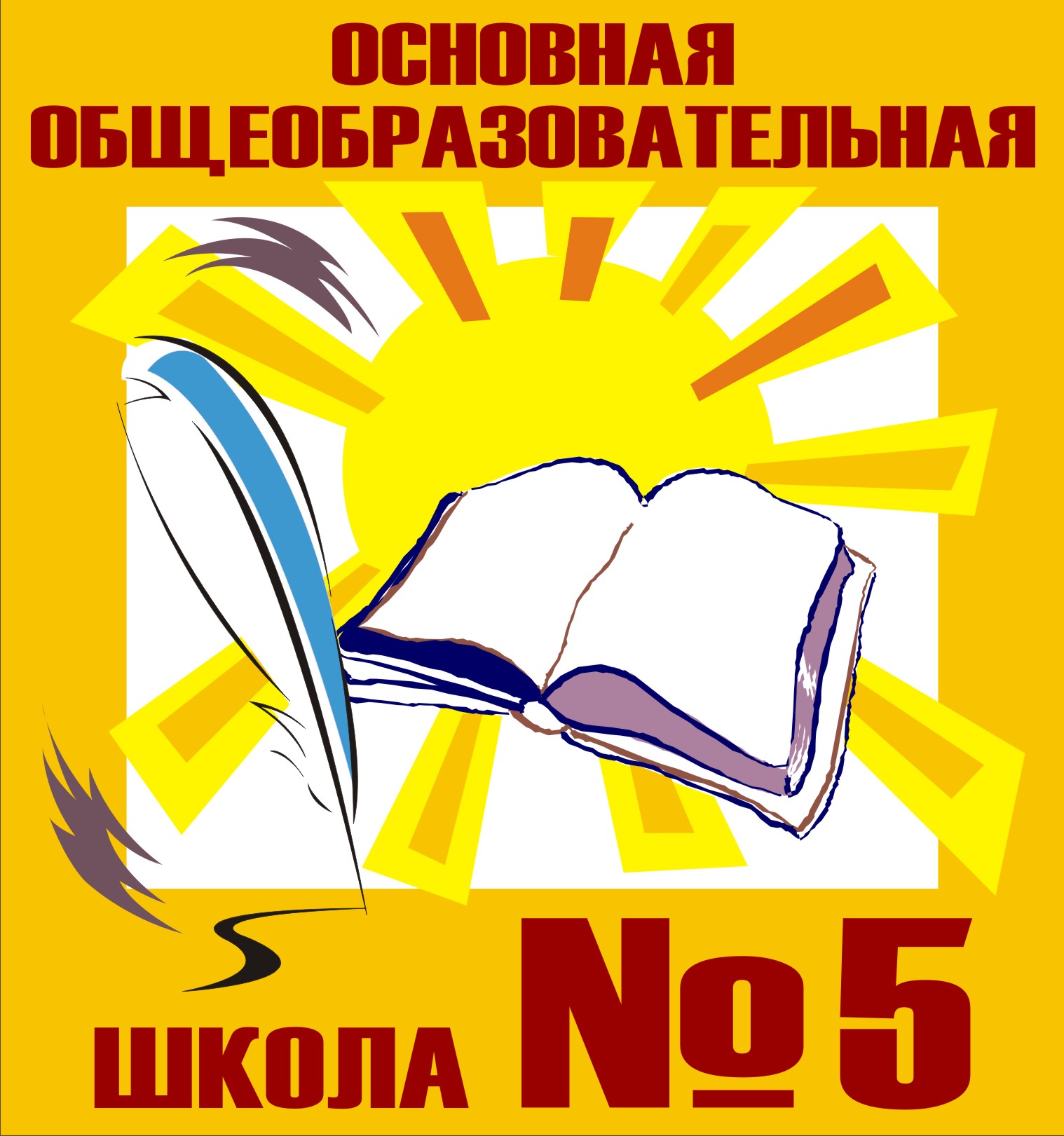 Программа родительского просвещенияна 2018-.Качканар .СодержаниеПаспортПрограммы родительского просвещенияна 2018-.г.I. Содержание Программы1.1. Содержание проблемы семейного воспитания и обоснование необходимости её решения программными средствами:Программа определяет основные пути развития системы семейного воспитания детей и подростков в Муниципальном общеобразовательном учреждении «Основная общеобразовательная школа №5».Актуальность определяется сложностью темы, т.к. социально-педагогические данные свидетельствуют о разрушении традиционного семейного уклада, снижении жизненного уровня и социальной защищенности большинства семей, чрезмерной занятости родителей и, вследствие этого, повышении напряженности в семьях. Статистика указывает на ухудшение состояния здоровья детей, рост случаев социального сиротства и домашнего насилия. Это все становится сдерживающим фактором для развития школы.нестабильной социальной обстановке школа призвана стать хранилищем гуманных отношений, лидером в формировании ценностей и образцом социального сотрудничества в интересах каждой личности. Миссия современной школы состоит, в том числе, и в том, чтобы быть школой демократии, гуманизма и сотрудничества не только для детей, но и для родителей.Взаимоотношения семьи и школы важны на всех этапах школьной жизни, но особую остроту, особое значение они имеют в первые годы пребывания ребёнка в школе. В эти годы ребёнок ещё очень тесно связан с семьёй, он ещё не приобрёл нужной способности к самоуправлению своими чувствами, своим поведением и пока ещё пытается, конечно, неосознанно, искать в школе то, что он имеет или не имеет, но очень нуждается - семью.Одной из причин ущербности семейного воспитания, конфликтов между родителямидетьми является низкая педагогическая и психологическая культура родителей. Родители, как правило, не знают типологических закономерностей возрастного развития детей, они зачастую не умеют правильно налаживать отношения с детьми в тех или иных ситуациях, они теряются, когда у детей возникают те или иные трудности в учёбе, в общении со сверстниками и т.д.Многие родители хотят научиться правильно воспитывать своих детей, им нужны средства и методики, которые они смогут использовать на доступном им уровне. Необходимо познакомить их с основными положениями, подходами, показать, каким образом можно повысить самооценку ребенку, дать ему возможности для личностного роста, научить чувствовать и понимать своего ребенка, открыто и честно строить взаимодействие.Чтобы укрепить сотрудничество школы и семьи, необходимо стремиться разнообразить формы и методы взаимодействия с семьей. Все участники образовательного процесса только выиграют от того, что родители осознают важность своего влияния на развитие личности ребенка, научатся содействовать его гармоничному развитию, будут активно сотрудничать со школой.Школа обязана помочь родителям в этом отношении, став для них центром психолого-педагогического просвещения.1.2. Содержание понятия «педагогическая культура». Педагогическая культура родителей как компонент воспитательного потенциала семьи.Педагогическая культура - это компонент общей культуры человека, в котором находит отражение накопленный предыдущими поколениями и непрерывно обогащающийся опыт воспитания детей в семье. Педагогическая культура включает несколько компонентов: понимание и осознание ответственности за воспитание детей; знание о развитии, воспитании, обучении детей; практические умения организации жизни и деятельности детей в семье, осуществление воспитательной деятельности; продуктивную связь с другими воспитательными институтами (дошкольное учреждение, школа).Формирование личности ребенка происходит как под непосредственным влиянием объективных условий его жизни в семье, так и под воздействием целенаправленного воспитания со стороны взрослых. От деятельности взрослых, и прежде всего родителей, во многом зависит создание того педагогически целесообразного комплекса условий, который играет решающую роль в формировании и развитии личности, в изменении в воспитательных целях микросреды ребенка.Проблема организации единого целенаправленного процесса воспитания с момента рождения ребенка до его гражданской зрелости в настоящее время становится весьма злободневной. Недооценка воспитательной деятельности семьи ведет к самотеку и стихийности формирования личности ребенка.Успех сознательной воспитательной деятельности взрослых зависит от многих обстоятельств. Эта деятельность становится эффективной в том случае, если осуществляется не в отрыве от реальной идейной и нравственной жизни родителей, а находит свое подтверждение в ней. Соответствие субъективного фактора объективным условиям сознательного и стихийного влияния на ребенка является законом эффективности процесса формирования личности. Успех воспитания обеспечивается при условии, если оно соответствует установкам и требованиям общества, предъявляемым к воспитательному процессу, его содержанию и целям.Известно, что воспитание как целенаправленная деятельность взрослых зависит от целого ряда обстоятельств: семейных отношений, нравственной и духовной культуры родителей, их опыта социального общения, семейных традиций и т.д. Важнейшее место среди них занимает педагогическая культура родителей.Повышение педагогической культуры родителей - важный этап в работе с родителями, так как семья в значительной степени определяет успешность воспитания. Педагогическая культура родителей - это составная часть общей культуры человека, в которой находит отражение накопленный человечеством опыт воспитания детей в семье. Положительно влияя на весь строй семейной жизни, педагогическая культура родителей служит основой собственно педагогической деятельности отца и матери, помогает им избежать традиционных ошибок в семейном воспитании и находить верные решения в жизненных ситуациях, связанных с воспитанием детей.1.3. Цель и задачи Программы:Цель программы: повышение уровня компетентности родителей в вопросах образования, воспитания и развития личности ребенка.Задачи:Развитие нормативно-правовой базы в сфере семейного воспитания учащихся в школе.Создание благоприятных условий для взаимодействия образовательного учреждения с родителями (законными представителями) учащихся.Разработка и внедрение в практику работы учреждения образования Плана социально - педагогического и психологического просвещения родителей (законных представителей) с целью повышения общей педагогической и психологической культуры родителей (законных представителей).Социальная защита и поддержка семей учащихся.Предупреждение и профилактика асоциального поведения учащихся в школе и внешколы.1.4. Принципы организации работы с родителямиоснову программы легли важнейшие принципы повышения педагогической культуры родителей:Принцип систематичности и последовательности. Программа представляет собой целенаправленное систематическое педагогическое просвещение родителей, руководство педагогическим самообразованием родителей и вовлечение их в деятельность по воспитанию детей. Систематичность и последовательность предполагает единство и преемственность всех звеньев программы, при этом то или иное структурное звено является продолжением предыдущего.Принцип единства общественного и семейного воспитания. С учетом этого принципа строится содержание программы, даются практические задания, распределяются поручения среди родителей, что оказывает существенное влияние на работу школы с семьями учащихся.Принцип оптимального сочетания коллективных и индивидуальных форм повышения педагогической культуры родителей. Суть этого принципа в том, что коллективную работу родителей по освоению педагогических знаний и умений продолжает соответствующая работа с группами родителей (по классам), а также индивидуальная работа с отдельными семьями. И наоборот: индивидуальная и групповая работа способствует плодотворному участию родителей в коллективной работе по освоению необходимых знаний, умений для достижения более высокихрезультатов в обучении и воспитании детей.Принцип эмоциональной безопасности для родителей. Психолого-педагогическая работа, как неизвестная родителям, может вызвать у них страх неопределенности, страх нового. Поэтому поначалу взаимодействие должно быть организовано через знакомые, понятные родителям формы. Если родитель отказывается от взаимодействия с педагогом, у него есть на это причины.Принцип мотивирования родителей к взаимодействию с педагогом. Большинство родителей мало знают о возможностях педагога, поэтому может возникнуть либо страх взаимодействия (вдруг педагог увидит то, что не хотелось бы показывать), либо недооценка его значимости, но и в том и в другом случае возникает стремление избежать учителя.1.5. Основные направления реализации ПрограммыПримерное содержание и способы предоставления информациидля родителей обучающихся1.6. Методы и формы организации работы с семьёйВоспитательная деятельность семьи оказывает большое влияние на взаимоотношения в ней, на ее собственное укрепление. Дети вносят в семью дух согласия и здорового сплочения. Чем лучше семья воспитывает детей, тем более успешно происходит их личностное развитие, тем больше радости приносят они родителям и способствуют поддержанию здоровых отношений между ними, что укрепляет их воспитательный потенциал.Одной из существенных сторон совместной деятельности семьи и школы является единый подход к реализации целевых установок и повышению содержательности образовательно-воспитательной работы с учащимися. Семья должна помогать школе готовить образованных и инициативных граждан, формировать у них принципиальность и убежденность.Важно, чтобы родители осознавали целевые установки воспитания, в основе которого лежит необходимость гражданско-патриотического формирования личности, и не просто обращали внимание на учебную работу детей, но и проявляли повседневную заботу об их трудовой и технической подготовке, физическом, нравственном и эстетическом воспитании.   Методы работы             - словесный;- наглядный;- практический;- проблемно- поисковый- индуктивныйФормы работы           - беседы;           - классные комитеты;           - психолого-педагогическое просвещение родителей           - индивидуальная работа с проблемной семьёй           - психологическая служба школы           - анкетирование подростков, педагогов и родителей           - классные собрания           - индивидуальная работа с родителями           - День открытых дверей           - встречи с директором ОУ           - консультативная помощь администрации школы           - диагностическая работа по изучению семей (оформление социальных паспортов семей учащихся)          - информационно-просветительские лекции          - работа по организации совместной общестенно-значимой деятельности и досуга родителей и учащихся         - формы досуговой деятельности (конкурсы рисунков, газет, традиционные общешкольные мероприятия, спортивно-оздоровительные мероприятия, семейные праздники, День матери, день ребёнка, день здоровья)        - информационное сопровождение.        - открытые уроки для родителей  для ознакомления родителей с одноклассниками ребёнка, педагогами и формирования нормального психологического фона в классном коллективе. Остановимся на некоторых формах.ЛекцииФорма психолого-педагогического просвещения, раскрывающая сущность той или иной проблемы воспитания. Лучший лектор - сам классный руководитель, знающий интересы, проблемы и заботы родителей. Главное в лекции - научный анализ воспитательных явлений, ситуаций. Поэтому в лекции следует вскрывать причины явлений, условия их протекания, механизм поведения ребенка, закономерности развития его психики, правила семейного воспитания.При подготовке лекции следует учитывать ее структуру и логику изложения. Одно из необходимых условий лекции - опора на опыт семейного воспитания. Метод общения во время лекции - непринужденный разговор, задушевная беседа, диалог заинтересованных единомышленников.Примерная тематика лекций«Режим дня школьника».«Что такое самовоспитание?».«Возрастные и психологические особенности подростка».«Ребёнок и природа».«Половое воспитание детей» и т.д.Индивидуальные тематические консультацииЧасто в решении той или иной сложной проблемы педагог может получить помощь непосредственно от родителей учеников, и этим не следует пренебрегать. Консультации с родителями полезны как для них самих, так и для учителя. Родители получают реальное представление о школьных делах и поведении ребенка, учитель же - необходимые ему сведения для более глубокого понимания проблем каждого ученика.Обменявшись информацией, обе стороны, возможно, придут к взаимному согласию относительно конкретных форм родительского содействия.Принципы успешного консультирования - доверительные отношения, взаимоуважение, заинтересованность, компетентность.Посещение семьиЭффективная форма индивидуальной работы педагога с родителями. При посещении семьи происходит знакомство с условиями жизни ученика. Педагог беседует с родителями о его характере, интересах и склонностях, об отношении к родителям, к школе, информирует родителей об успехах их ребёнка, даёт советы по организации выполнения домашних заданий и т.д.Переписка с родителямиПисьменная форма информирования родителей об успехах их детей. Допускается извещение родителей о предстоящей совместной деятельности в школе, поздравление родителейпраздниками, советы и пожелания в воспитании детей. Главное условие переписки - доброжелательный тон, радость общения.Родительские собранияКлассные родительские собрания проводятся четыре раза в год. Тема собрания должна быть важной для родителей. Обязательна информация о работе класса школы, об успеваемости, об участии в мероприятиях, о проблемах и сложностях, решаемых педагогическим коллективом.На классных родительских собраниях должны быть встречи с врачом, психологом, руководителями кружков и секций.собранию можно попросить отдельных родителей прочитать подборку статей по проблеме, а затем обсудить всем вместе. Родителей следует привлекать к проведению различных конкурсов в классе. Организовать работу так, чтобы родители чувствовали себя коллективом. Примерная тематика  классных родительских собранийдля родителей учащихся начальной школыДополнительно: для учащихся специальных (коррекционных) классов – психологические и физиологические особенности детей с задержкой психического развития.II. Сроки и этапы реализации ПрограммыПрограмма рассчитана на 5 лет:План родительского всеобуча(общешкольные родительские собрания)Ожидаемые результаты ПрограммыРеализация программных мероприятий позволит в значительной мере снизить социальную напряжённость и разобщённость людей в их ближайшем жизненном окружении, повысить уровень культуры отношений между родителями, детьми, школой, комплексно решать вопросы профилактики асоциального поведения детей и подростков. Взаимодействие участников Программы будет способствовать укреплению института семьи, возрождению и сохранению духовно-нравственных традиций семейного воспитания.результате реализации Программы ожидается:повышение интереса родителей к участию в системе психолого-педагогического просвещения;рост числа родителей, посещающих родительские собрания;активизация родителей в решении проблем семьи и социума (участие в общественно-полезной деятельности);повышение педагогической компетентности родителей (законных представителей) учащихся;создание в школе благоприятной образовательной, развивающей и воспитательной среды,повышение взаимодействия между школой и родителями (законными представителями), учениками;укрепление института семьи, возрождение и сохранение духовно-нравственных традиций семейного воспитания.Критерии оценки эффективности совместной работы школы с родителями:наличие организационной структуры в работе с родителями;конкретные дела родителей, помощь школе и классу;наличие традиций сотрудничества школы с родителями;обеспечение с помощью родителей социальной защиты детей;позитивный	уровень	сохранности  здоровья	детей;высокая скорость реакции родителей на запросы школы и наоборот.Все семьи, конечно, разные по моральному и культурному уровню. И всё же на семье лежит ответственность и обязанность овладеть всеми навыками, создать здоровый климат взаимоотношений, заботиться о детях. И если родители станут нашими единомышленниками, коллегами - это даст положительный результат.IV. Перечень цифровых образовательных ресурсов Коллекции электронных образовательных ресурсов«Единое окно доступа к образовательным ресурсам» - http://windows.edu/ru«Единая коллекция цифровых образовательных ресурсов» - http://school-tion.edu/ru3. «Федеральный центр информационных образовательных ресурсов» - http://fcior.edu.ru, http://eor.edu.ruИнтернет-сайты по образовательной политике и правовому обеспечению системы образования в РФ: http://oko-planet.su/, http://www.lexed.ru/Образовательные Интернет-порталыСайт Министерства образования и науки РФ http://www.mon.gov.ruСайт Рособразования http://www.ed.gov.ruФедеральный портал «Российское образование» http://www.edu.ruРоссийский образовательный портал http://www.school.edu.ruФедеральный портал «Информационно-коммуникационные технологии в образовании» http://www.ict.edu.ruРоссийский портал открытого образования http://www.opennet.edu.ruПортал Math.ru: библиотека, медиатека, олимпиады, задачи, научные школы, история математики http://www.math.ruЖурнал «Начальная школа» www.openworld/schoolГазета «1 сентября» www.1september.ruСеть творческих учителей www.it-n.ruЖурнал «Наука и образование» www.edu.rin.ru24Паспорт Программы родительского просвещения на 2018 - .г.Паспорт Программы родительского просвещения на 2018 - .г.3I.  Содержание программыI.  Содержание программы41.  1. Содержание проблемы семейного воспитания и обоснование1.  1. Содержание проблемы семейного воспитания и обоснование4необходимости её решения программными средстваминеобходимости её решения программными средствами1. 2. Содержание понятия «педагогическая культура». Педагогическая1. 2. Содержание понятия «педагогическая культура». Педагогическая5культура родителей как компонент воспитательного потенциала семьи.культура родителей как компонент воспитательного потенциала семьи.1.3.Цель и задачи Программы61.4.Принципы организации работы с родителями61.5.Основные направления реализации Программы7 - 91.6.Методы и формы организации работы с семьёй10 -16II.  Сроки и этапы реализации Программ17 -21III.   Ожидаемые конечные результаты Программы22IV.  Методический фонд Программы23-24Сведения об Полное наименование образовательного учреждения Полное наименование образовательного учреждения Полное наименование образовательного учреждения Полное наименование образовательного учреждения Полное наименование образовательного учрежденияучрежденииМуниципальное общеобразовательное учреждение «Основная общеобразовательная школа №5»Муниципальное общеобразовательное учреждение «Основная общеобразовательная школа №5»Муниципальное общеобразовательное учреждение «Основная общеобразовательная школа №5»Муниципальное общеобразовательное учреждение «Основная общеобразовательная школа №5»Муниципальное общеобразовательное учреждение «Основная общеобразовательная школа №5» Почтовый адрес образовательного учреждения Почтовый адрес образовательного учреждения Почтовый адрес образовательного учреждения Почтовый адрес образовательного учреждения Почтовый адрес образовательного учреждения624351 Свердловская область, г.Качканар. ул. Мира, д.40624351 Свердловская область, г.Качканар. ул. Мира, д.40624351 Свердловская область, г.Качканар. ул. Мира, д.40624351 Свердловская область, г.Качканар. ул. Мира, д.40624351 Свердловская область, г.Качканар. ул. Мира, д.40Контактный телефон 8(34341)3-54-21Контактный телефон 8(34341)3-54-21Контактный телефон 8(34341)3-54-21Контактный телефон 8(34341)3-54-21Контактный телефон 8(34341)3-54-21E-mail  school5@kgo66.ruE-mail  school5@kgo66.ruE-mail  school5@kgo66.ruE-mail  school5@kgo66.ruE-mail  school5@kgo66.ruОснование дляПрограмма родительского просвещения на 2018-.г. разработана в соответствии с:Программа родительского просвещения на 2018-.г. разработана в соответствии с:Программа родительского просвещения на 2018-.г. разработана в соответствии с:Программа родительского просвещения на 2018-.г. разработана в соответствии с:Программа родительского просвещения на 2018-.г. разработана в соответствии с:Разработки Программы- Конвенцией «О правах ребёнка»;- Конвенцией «О правах ребёнка»;- Конвенцией «О правах ребёнка»;- Конвенцией «О правах ребёнка»;- Конвенцией «О правах ребёнка»;Разработки Программы- №223 - ФЗ «Семейным кодексом Российской Федерации»,- №223 - ФЗ «Семейным кодексом Российской Федерации»,- №223 - ФЗ «Семейным кодексом Российской Федерации»,- №223 - ФЗ «Семейным кодексом Российской Федерации»,- №223 - ФЗ «Семейным кодексом Российской Федерации»,- №223 - ФЗ «Семейным кодексом Российской Федерации»,- №223 - ФЗ «Семейным кодексом Российской Федерации»,- №223 - ФЗ «Семейным кодексом Российской Федерации»,- №223 - ФЗ «Семейным кодексом Российской Федерации»,- №223 - ФЗ «Семейным кодексом Российской Федерации»,- Федеральным законом от 29.12.2012 года № 273 -ФЗ «Об образовании в- Федеральным законом от 29.12.2012 года № 273 -ФЗ «Об образовании в- Федеральным законом от 29.12.2012 года № 273 -ФЗ «Об образовании в- Федеральным законом от 29.12.2012 года № 273 -ФЗ «Об образовании в- Федеральным законом от 29.12.2012 года № 273 -ФЗ «Об образовании вРоссийской Федерации»,Российской Федерации»,Российской Федерации»,Российской Федерации»,Российской Федерации»,- Законом РФ от 24 июля . N 124-ФЗ "Об основных гарантиях прав ребенка в Российской Федерации" (с изменениями);- Законом РФ от 24 июля . N 124-ФЗ "Об основных гарантиях прав ребенка в Российской Федерации" (с изменениями);- Законом РФ от 24 июля . N 124-ФЗ "Об основных гарантиях прав ребенка в Российской Федерации" (с изменениями);- Законом РФ от 24 июля . N 124-ФЗ "Об основных гарантиях прав ребенка в Российской Федерации" (с изменениями);- Законом РФ от 24 июля . N 124-ФЗ "Об основных гарантиях прав ребенка в Российской Федерации" (с изменениями);- Законом РФ от 21.12.96 г. № 159 - ФЗ «О дополнительных гарантиях по социальной защите детей-сирот и детей, оставшихся без попечения родителей» (с изменениями);- Законом РФ от 21.12.96 г. № 159 - ФЗ «О дополнительных гарантиях по социальной защите детей-сирот и детей, оставшихся без попечения родителей» (с изменениями);- Законом РФ от 21.12.96 г. № 159 - ФЗ «О дополнительных гарантиях по социальной защите детей-сирот и детей, оставшихся без попечения родителей» (с изменениями);- Законом РФ от 21.12.96 г. № 159 - ФЗ «О дополнительных гарантиях по социальной защите детей-сирот и детей, оставшихся без попечения родителей» (с изменениями);- Законом РФ от 21.12.96 г. № 159 - ФЗ «О дополнительных гарантиях по социальной защите детей-сирот и детей, оставшихся без попечения родителей» (с изменениями);- Законом РФ от 20.05.99 г. № 120 -ФЗ «Об основах системы профилактики- Законом РФ от 20.05.99 г. № 120 -ФЗ «Об основах системы профилактики- Законом РФ от 20.05.99 г. № 120 -ФЗ «Об основах системы профилактики- Законом РФ от 20.05.99 г. № 120 -ФЗ «Об основах системы профилактики- Законом РФ от 20.05.99 г. № 120 -ФЗ «Об основах системы профилактикибезнадзорности правонарушений несовершеннолетних» (с изменениями);безнадзорности правонарушений несовершеннолетних» (с изменениями);безнадзорности правонарушений несовершеннолетних» (с изменениями);безнадзорности правонарушений несовершеннолетних» (с изменениями);безнадзорности правонарушений несовершеннолетних» (с изменениями);- Законом РФ от 24.04. . №48 -ФЗ «Об опеке и попечительстве»- Законом РФ от 24.04. . №48 -ФЗ «Об опеке и попечительстве»- Законом РФ от 24.04. . №48 -ФЗ «Об опеке и попечительстве»- Законом РФ от 24.04. . №48 -ФЗ «Об опеке и попечительстве»- Законом РФ от 24.04. . №48 -ФЗ «Об опеке и попечительстве»- Концепцией духовно-нравственного развития и воспитания личности- Концепцией духовно-нравственного развития и воспитания личности- Концепцией духовно-нравственного развития и воспитания личности- Концепцией духовно-нравственного развития и воспитания личности- Концепцией духовно-нравственного развития и воспитания личностигражданина России;гражданина России;гражданина России;гражданина России;гражданина России;Исполнители- Администрация МОУ ООШ №5- Администрация МОУ ООШ №5- Администрация МОУ ООШ №5- Администрация МОУ ООШ №5- Администрация МОУ ООШ №5Основных мероприятий- педагоги- педагоги- педагоги- педагоги- педагогиНаправлениеСодержаниеСодержаниеСовершенствование нормативно-правовой базы-   разработка   школьной  Программы-   разработка   школьной  Программы-   разработка   школьной  Программы-   разработка   школьной  Программы-   разработка   школьной  Программы-   разработка   школьной  Программы-   разработка   школьной  Программышколы в сфере семейного воспитанияРодительского просвещенияРодительского просвещенияРодительского просвещениясродителямиродителями(законнымиучащихся и педагогического просвещенияпредставителями)   учащихся,   плана   основныхпредставителями)   учащихся,   плана   основныхпредставителями)   учащихся,   плана   основныхпредставителями)   учащихся,   плана   основныхпредставителями)   учащихся,   плана   основныхпредставителями)   учащихся,   плана   основныхпредставителями)   учащихся,   плана   основныхродителей (законных представителей)мероприятий  по  реализации  мероприятий  по  реализации  мероприятий  по  реализации  мероприятий  по  реализации  мероприятий  по  реализации  мероприятий  по  реализации  мероприятий  по  реализации  программы родительского просвещенияпрограммы родительского просвещенияпрограммы родительского просвещенияпрограммы родительского просвещенияпрограммы родительского просвещенияпрограммы родительского просвещенияпрограммы родительского просвещения-  изучение  статей  Конституции  РФ,  Семейного-  изучение  статей  Конституции  РФ,  Семейного-  изучение  статей  Конституции  РФ,  Семейного-  изучение  статей  Конституции  РФ,  Семейного-  изучение  статей  Конституции  РФ,  Семейного-  изучение  статей  Конституции  РФ,  Семейного-  изучение  статей  Конституции  РФ,  Семейногокодекса   РФ,   Конвенции   о   правах   ребёнка,кодекса   РФ,   Конвенции   о   правах   ребёнка,кодекса   РФ,   Конвенции   о   правах   ребёнка,кодекса   РФ,   Конвенции   о   правах   ребёнка,кодекса   РФ,   Конвенции   о   правах   ребёнка,кодекса   РФ,   Конвенции   о   правах   ребёнка,кодекса   РФ,   Конвенции   о   правах   ребёнка,постановлений   правительства   РФ,   касающихсяпостановлений   правительства   РФ,   касающихсяпостановлений   правительства   РФ,   касающихсяпостановлений   правительства   РФ,   касающихсяпостановлений   правительства   РФ,   касающихсяпостановлений   правительства   РФ,   касающихсяпостановлений   правительства   РФ,   касающихсясемейного воспитания;семейного воспитания;семейного воспитания;семейного воспитания;-использованиеиспользованиенапрактикепрактикенаучно-методической  и  художественной  литературы  пометодической  и  художественной  литературы  пометодической  и  художественной  литературы  пометодической  и  художественной  литературы  пометодической  и  художественной  литературы  пометодической  и  художественной  литературы  пометодической  и  художественной  литературы  повопросам семейного воспитания.вопросам семейного воспитания.вопросам семейного воспитания.вопросам семейного воспитания.вопросам семейного воспитания.Выработка системы мер, направленных на-совершенствованиесовершенствованиесовершенствованиеработысродителямиформирование духовно-нравственных ценностей(законными  представителями)  учащихся,  путём(законными  представителями)  учащихся,  путём(законными  представителями)  учащихся,  путём(законными  представителями)  учащихся,  путём(законными  представителями)  учащихся,  путём(законными  представителями)  учащихся,  путём(законными  представителями)  учащихся,  путёмсемьипроведения,проведения,родительских  собраний,родительских  собраний,родительских  собраний,родительских  собраний,всеобучей,-   организация и проведение семейных праздников-   организация и проведение семейных праздников-   организация и проведение семейных праздников-   организация и проведение семейных праздников-   организация и проведение семейных праздников-   организация и проведение семейных праздников-   организация и проведение семейных праздниковс привлечением к подготовке детей и родителей;с привлечением к подготовке детей и родителей;с привлечением к подготовке детей и родителей;с привлечением к подготовке детей и родителей;с привлечением к подготовке детей и родителей;с привлечением к подготовке детей и родителей;с привлечением к подготовке детей и родителей;- проведение  социологических  исследований  по- проведение  социологических  исследований  по- проведение  социологических  исследований  по- проведение  социологических  исследований  по- проведение  социологических  исследований  по- проведение  социологических  исследований  по- проведение  социологических  исследований  попроблемам    духовно-нравственного    воспитанияпроблемам    духовно-нравственного    воспитанияпроблемам    духовно-нравственного    воспитанияпроблемам    духовно-нравственного    воспитанияпроблемам    духовно-нравственного    воспитанияпроблемам    духовно-нравственного    воспитанияпроблемам    духовно-нравственного    воспитаниядетейдетейв семье.в семье.Организация диагностической работы по- оформление социальных паспортов семей- оформление социальных паспортов семей- оформление социальных паспортов семей- оформление социальных паспортов семей- оформление социальных паспортов семей- оформление социальных паспортов семей- оформление социальных паспортов семейизучению семейучащихся;учащихся;- составление банка данных о семьях социального- составление банка данных о семьях социального- составление банка данных о семьях социального- составление банка данных о семьях социального- составление банка данных о семьях социального- составление банка данных о семьях социального- составление банка данных о семьях социальногориска;риска;- анкетирование и тестирование родителей:- анкетирование и тестирование родителей:- анкетирование и тестирование родителей:- анкетирование и тестирование родителей:- анкетирование и тестирование родителей:- анкетирование и тестирование родителей:- анкетирование и тестирование родителей:-опросник«Удовлетворённость«Удовлетворённость«Удовлетворённость«Удовлетворённостьродителями(законными(законнымипредставителями)представителями)представителями)качествомобразования и воспитания» иобразования и воспитания» иобразования и воспитания» иобразования и воспитания» иобразования и воспитания» идр.др.Психолого-педагогическое- индивидуальное- индивидуальное- индивидуальноеконсультированиеконсультированиеконсультированиеучащихсяконсультированиешколы;школы;-консультированиеконсультированиеконсультированиесемейучащихся,нуждающихся в педагогической и психологическойнуждающихся в педагогической и психологическойнуждающихся в педагогической и психологическойнуждающихся в педагогической и психологическойнуждающихся в педагогической и психологическойнуждающихся в педагогической и психологическойнуждающихся в педагогической и психологическойподдержкеподдержкеОрганизация психолого-педагогического- создание   системы   массовых   мероприятий   с- создание   системы   массовых   мероприятий   с- создание   системы   массовых   мероприятий   с- создание   системы   массовых   мероприятий   с- создание   системы   массовых   мероприятий   с- создание   системы   массовых   мероприятий   с- создание   системы   массовых   мероприятий   спросвещения родителей (законныхродителями (законными представителями);родителями (законными представителями);родителями (законными представителями);родителями (законными представителями);родителями (законными представителями);родителями (законными представителями);родителями (законными представителями);представителей)-   работа по организации совместной общественно-   работа по организации совместной общественно-   работа по организации совместной общественно-   работа по организации совместной общественно-   работа по организации совместной общественно-   работа по организации совместной общественно-   работа по организации совместной общественнозначимой  деятельности  и  досуга  родителей  изначимой  деятельности  и  досуга  родителей  изначимой  деятельности  и  досуга  родителей  изначимой  деятельности  и  досуга  родителей  изначимой  деятельности  и  досуга  родителей  изначимой  деятельности  и  досуга  родителей  изначимой  деятельности  и  досуга  родителей  иучащихся;учащихся;- выявление- выявлениеииспользованиеиспользованиев   практическойв   практическойдеятельностидеятельностипозитивногопозитивногопозитивногоопытасемейногосемейноговоспитания;воспитания;-  внедрение   в  семейное  воспитание   традиций-  внедрение   в  семейное  воспитание   традиций-  внедрение   в  семейное  воспитание   традиций-  внедрение   в  семейное  воспитание   традиций-  внедрение   в  семейное  воспитание   традиций-  внедрение   в  семейное  воспитание   традиций-  внедрение   в  семейное  воспитание   традиций-  внедрение   в  семейное  воспитание   традиций-  внедрение   в  семейное  воспитание   традицийнародной педагогики;народной педагогики;народной педагогики;народной педагогики;народной педагогики;- оказание- оказаниепомощипомощипомощиродителямродителям(законным(законнымпредставителям),  в  формировании  нравственногопредставителям),  в  формировании  нравственногопредставителям),  в  формировании  нравственногопредставителям),  в  формировании  нравственногопредставителям),  в  формировании  нравственногопредставителям),  в  формировании  нравственногопредставителям),  в  формировании  нравственногопредставителям),  в  формировании  нравственногопредставителям),  в  формировании  нравственногообраза жизни семьи, в профилактике и диагностикеобраза жизни семьи, в профилактике и диагностикеобраза жизни семьи, в профилактике и диагностикеобраза жизни семьи, в профилактике и диагностикеобраза жизни семьи, в профилактике и диагностикеобраза жизни семьи, в профилактике и диагностикеобраза жизни семьи, в профилактике и диагностикеобраза жизни семьи, в профилактике и диагностикеобраза жизни семьи, в профилактике и диагностикенаркомании, в предупреждении других негативныхнаркомании, в предупреждении других негативныхнаркомании, в предупреждении других негативныхнаркомании, в предупреждении других негативныхнаркомании, в предупреждении других негативныхнаркомании, в предупреждении других негативныхнаркомании, в предупреждении других негативныхнаркомании, в предупреждении других негативныхнаркомании, в предупреждении других негативныхпроявлений у детей и подростков;проявлений у детей и подростков;проявлений у детей и подростков;проявлений у детей и подростков;проявлений у детей и подростков;проявлений у детей и подростков;проявлений у детей и подростков;использование  различных  форм  сотрудничества  сиспользование  различных  форм  сотрудничества  сиспользование  различных  форм  сотрудничества  сиспользование  различных  форм  сотрудничества  сиспользование  различных  форм  сотрудничества  сиспользование  различных  форм  сотрудничества  сиспользование  различных  форм  сотрудничества  сиспользование  различных  форм  сотрудничества  сиспользование  различных  форм  сотрудничества  сродителями;родителями;- вовлечение их в совместную с детьми творческую,- вовлечение их в совместную с детьми творческую,- вовлечение их в совместную с детьми творческую,- вовлечение их в совместную с детьми творческую,- вовлечение их в совместную с детьми творческую,- вовлечение их в совместную с детьми творческую,- вовлечение их в совместную с детьми творческую,- вовлечение их в совместную с детьми творческую,- вовлечение их в совместную с детьми творческую,социально  значимую  деятельность,  направленнуюсоциально  значимую  деятельность,  направленнуюсоциально  значимую  деятельность,  направленнуюсоциально  значимую  деятельность,  направленнуюсоциально  значимую  деятельность,  направленнуюсоциально  значимую  деятельность,  направленнуюсоциально  значимую  деятельность,  направленнуюсоциально  значимую  деятельность,  направленнуюсоциально  значимую  деятельность,  направленнуюна повышение их авторитета.на повышение их авторитета.на повышение их авторитета.на повышение их авторитета.на повышение их авторитета.на повышение их авторитета.Создание условий для обеспечения прав- оказание помощи в организации деятельности- оказание помощи в организации деятельности- оказание помощи в организации деятельности- оказание помощи в организации деятельности- оказание помощи в организации деятельности- оказание помощи в организации деятельности- оказание помощи в организации деятельности- оказание помощи в организации деятельностиродителей (законных представителей), наобщественных родительских формирований ( Управляющий Совет,общественных родительских формирований ( Управляющий Совет,общественных родительских формирований ( Управляющий Совет,общественных родительских формирований ( Управляющий Совет,общественных родительских формирований ( Управляющий Совет,общественных родительских формирований ( Управляющий Совет,общественных родительских формирований ( Управляющий Совет,общественных родительских формирований ( Управляющий Совет,общественных родительских формирований ( Управляющий Совет,участие в управлении образовательным общешкольный и классные родительские общешкольный и классные родительские общешкольный и классные родительские общешкольный и классные родительские общешкольный и классные родительские общешкольный и классные родительские общешкольный и классные родительские общешкольный и классные родительскиеучреждением, организации учебно -комитеты).комитеты).воспитательного процессаСоздание условий для взаимодействия школы и-   активное включение в работу с семьей педагога --   активное включение в работу с семьей педагога --   активное включение в работу с семьей педагога --   активное включение в работу с семьей педагога --   активное включение в работу с семьей педагога --   активное включение в работу с семьей педагога --   активное включение в работу с семьей педагога --   активное включение в работу с семьей педагога --   активное включение в работу с семьей педагога -семьипсихолога, учителя- логопеда,  педагогов  дополнительногопсихолога, учителя- логопеда,  педагогов  дополнительногопсихолога, учителя- логопеда,  педагогов  дополнительногопсихолога, учителя- логопеда,  педагогов  дополнительногопсихолога, учителя- логопеда,  педагогов  дополнительногопсихолога, учителя- логопеда,  педагогов  дополнительногопсихолога, учителя- логопеда,  педагогов  дополнительногопсихолога, учителя- логопеда,  педагогов  дополнительногопсихолога, учителя- логопеда,  педагогов  дополнительногообразования, педагога-библиотекаря;образования, педагога-библиотекаря;образования, педагога-библиотекаря;образования, педагога-библиотекаря;образования, педагога-библиотекаря;образования, педагога-библиотекаря;-расширениерасширениесферысферыдополнительныхдополнительныхдополнительныхобразовательных услуг;образовательных услуг;образовательных услуг;образовательных услуг;образовательных услуг;- оказание- оказаниепомощипомощипомощиродителямродителям(законным(законнымпредставителям), в развитии у детей социальногопредставителям), в развитии у детей социальногопредставителям), в развитии у детей социальногопредставителям), в развитии у детей социальногопредставителям), в развитии у детей социальногопредставителям), в развитии у детей социальногопредставителям), в развитии у детей социальногопредставителям), в развитии у детей социальногопредставителям), в развитии у детей социальногоопыта, коммуникативных навыков и умений;опыта, коммуникативных навыков и умений;опыта, коммуникативных навыков и умений;опыта, коммуникативных навыков и умений;опыта, коммуникативных навыков и умений;опыта, коммуникативных навыков и умений;опыта, коммуникативных навыков и умений;опыта, коммуникативных навыков и умений;-  объединение  усилий  педагога  и  родителя  в-  объединение  усилий  педагога  и  родителя  в-  объединение  усилий  педагога  и  родителя  в-  объединение  усилий  педагога  и  родителя  в-  объединение  усилий  педагога  и  родителя  в-  объединение  усилий  педагога  и  родителя  в-  объединение  усилий  педагога  и  родителя  в-  объединение  усилий  педагога  и  родителя  в-  объединение  усилий  педагога  и  родителя  всовместной   деятельности   по   воспитанию   исовместной   деятельности   по   воспитанию   исовместной   деятельности   по   воспитанию   исовместной   деятельности   по   воспитанию   исовместной   деятельности   по   воспитанию   исовместной   деятельности   по   воспитанию   исовместной   деятельности   по   воспитанию   исовместной   деятельности   по   воспитанию   исовместной   деятельности   по   воспитанию   иРазвитию ребенка, проявление понимания,Развитию ребенка, проявление понимания,Развитию ребенка, проявление понимания,Развитию ребенка, проявление понимания,Развитию ребенка, проявление понимания,Развитию ребенка, проявление понимания,Развитию ребенка, проявление понимания,Развитию ребенка, проявление понимания,Развитию ребенка, проявление понимания,терпимости  и  такта  в  воспитании  и  обучениитерпимости  и  такта  в  воспитании  и  обучениитерпимости  и  такта  в  воспитании  и  обучениитерпимости  и  такта  в  воспитании  и  обучениитерпимости  и  такта  в  воспитании  и  обучениитерпимости  и  такта  в  воспитании  и  обучениитерпимости  и  такта  в  воспитании  и  обучениитерпимости  и  такта  в  воспитании  и  обучениитерпимости  и  такта  в  воспитании  и  обученииребенка,  стремление  учитывать  его  интересы,  неребенка,  стремление  учитывать  его  интересы,  неребенка,  стремление  учитывать  его  интересы,  неребенка,  стремление  учитывать  его  интересы,  неребенка,  стремление  учитывать  его  интересы,  неребенка,  стремление  учитывать  его  интересы,  неребенка,  стремление  учитывать  его  интересы,  неребенка,  стремление  учитывать  его  интересы,  неребенка,  стремление  учитывать  его  интересы,  неигнорируя чувства и эмоции.игнорируя чувства и эмоции.игнорируя чувства и эмоции.игнорируя чувства и эмоции.игнорируя чувства и эмоции.игнорируя чувства и эмоции.Социальная поддержка и защита семьи-организацияорганизациясовместныхсовместныхрейдоврейдовпонеблагополучным семьям;неблагополучным семьям;неблагополучным семьям;неблагополучным семьям;неблагополучным семьям;- сотрудничество с органами профилактики;- сотрудничество с органами профилактики;- сотрудничество с органами профилактики;- сотрудничество с органами профилактики;- сотрудничество с органами профилактики;- сотрудничество с органами профилактики;- сотрудничество с органами профилактики;- сотрудничество с органами профилактики;-сотрудничествосотрудничествосотрудничествосорганамиорганамиуправленияуправлениясоциальной защиты населения;социальной защиты населения;социальной защиты населения;социальной защиты населения;социальной защиты населения;социальной защиты населения;-  контроль  за  обеспечением  занятости  детей  из-  контроль  за  обеспечением  занятости  детей  из-  контроль  за  обеспечением  занятости  детей  из-  контроль  за  обеспечением  занятости  детей  из-  контроль  за  обеспечением  занятости  детей  из-  контроль  за  обеспечением  занятости  детей  из-  контроль  за  обеспечением  занятости  детей  из-  контроль  за  обеспечением  занятости  детей  из-  контроль  за  обеспечением  занятости  детей  изгруппы риска в каникулярное время.группы риска в каникулярное время.группы риска в каникулярное время.группы риска в каникулярное время.группы риска в каникулярное время.группы риска в каникулярное время.группы риска в каникулярное время.Разработка тематического оформления по- оформление информационного стенда;- оформление информационного стенда;- оформление информационного стенда;- оформление информационного стенда;- оформление информационного стенда;- оформление информационного стенда;- оформление информационного стенда;работе с семьей- обновление и размещение информации на сайте- обновление и размещение информации на сайте- обновление и размещение информации на сайте- обновление и размещение информации на сайте- обновление и размещение информации на сайте- обновление и размещение информации на сайте- обновление и размещение информации на сайте- обновление и размещение информации на сайте- обновление и размещение информации на сайтеОУ;ОУ;-организацияорганизациявыставоквыставоксемейногосемейноготворчества,творчества,работ учащихся школы.работ учащихся школы.работ учащихся школы.работ учащихся школы.работ учащихся школы.Содержание информации для родителейСпособы предоставления информации1. Устав ОУ.1. Устав ОУ.- общешкольное родительское собрание- общешкольное родительское собрание2.Перечень образовательных программ,- информирование на индивидуальныхреализуемых школой.реализуемых школой.консультациях;3.Возможные образовательные маршруты- информационные стенды;учащихся.учащихся.- сайт ОУ4.Учебный план школы.1. Перспективы развития школы.1. Перспективы развития школы.- информационный стенд о школе2.доступном для родителей месте;- памятки, листовки, буклеты;споров.споров.- устное информирование на родительских 3.собраниях;собраниях4.Организация внеклассной работы.- сайт ОУ5.Режим работы образовательного учреждения.6.Расписание уроков, консультаций службсопровождения.сопровождения.1.Сведенияо    дополнительном образовании- «Неделя дополнительного образования»(бесплатном) на базе школы.(бесплатном) на базе школы.- День рождения школы;2.Информация о работе школы- сайт ОУ1. Основные достижения школы.1. Основные достижения школы.- сайт ОУ2.Достижения учителей.- публикации в СМИ;3.Достижения учащихся.- проведение Дней открытых дверей;4.Сводные данные результатов итоговойаттестации учащихся.аттестации учащихся.5.Данные о социальном устройстве выпускниковшколы.школы.1.Материально-техническое обеспечение школы.- сайт ОУ2.Источники внебюджетных средств и способы их- благодарственные письма родителям;распределенияраспределения- отчет директора на общешкольном собрании;№№Тема собранияСрокиСрокиОтветственныеОтветственные№№Тема собранияпроведенияпроведенияОтветственныеОтветственныепроведенияпроведения1 класс1 класс1 класс11Первый раз - в первый класс.I четвертьI четвертьКлассныеКлассные11Первый раз - в первый класс.I четвертьI четвертьруководителируководителируководителируководители22Трудности адаптацииII четвертьII четвертьКлассныеКлассные22первоклассников к школе.II четвертьII четвертьруководителируководителипервоклассников к школе.руководителируководители33Режим дня в жизни школьника.III четвертьIII четвертьКлассныеКлассные33Режим дня в жизни школьника.III четвертьIII четвертьруководителируководителируководителируководители44. Итоги первого годаIV четвертьIV четвертьКлассныеКлассные44. Итоги первого годаIV четвертьIV четвертьКлассныеКлассные44. Итоги первого годаIV четвертьIV четвертьруководителируководители«Перелистывая страницы».руководителируководители«Перелистывая страницы».2 класс2 класс2 класс11Первые уроки школьной отметки.I четвертьI четвертьКлассныеКлассные11Первые уроки школьной отметки.I четвертьI четвертьруководителируководителируководителируководители22Как помочь ребёнку хорошо учиться.II четвертьII четвертьКлассныеКлассные22Как помочь ребёнку хорошо учиться.II четвертьII четвертьруководителируководителируководителируководители33Роль книги в развитии III четвертьIII четвертьКлассныеКлассныеинтеллектуальных умений ребёнка.интеллектуальных умений ребёнка.руководители44Гармония общения - залогГармония общения - залогIV четвертьIV четвертьКлассные44психоэмоционального состоянияпсихоэмоционального состоянияIV четвертьIV четвертьКлассные44психоэмоционального состоянияпсихоэмоционального состоянияIV четвертьIV четвертьруководителиребёнка.ребёнка.руководителиребёнка.ребёнка.3 класс3 класс3 класс11Значение семейных традиций вЗначение семейных традиций вI четвертьI четвертьКлассные11формировании у ребёнка желанияформировании у ребёнка желанияI четвертьI четвертьКлассные11формировании у ребёнка желанияформировании у ребёнка желанияI четвертьI четвертьруководителитрудиться.трудиться.руководителитрудиться.трудиться.22Мы дружим с книгой.Мы дружим с книгой.II четвертьII четвертьКлассные22Мы дружим с книгой.Мы дружим с книгой.II четвертьII четвертьруководителируководители33Как преодолеть застенчивость иКак преодолеть застенчивость иIII четвертьIII четвертьКлассные33неуверенность ребёнка.неуверенность ребёнка.III четвертьIII четвертьруководителинеуверенность ребёнка.неуверенность ребёнка.руководители44Эстетическое воспитание в семье -Эстетическое воспитание в семье -IV четвертьIV четвертьКлассные44школа высококультурного человека.школа высококультурного человека.IV четвертьIV четвертьруководителишкола высококультурного человека.школа высококультурного человека.руководители4 класс4 класс4 класс11Культура учебного труда иКультура учебного труда иI четвертьI четвертьКлассные11поведения школьников.поведения школьников.I четвертьI четвертьруководителиповедения школьников.поведения школьников.руководители22Роль семьи и школы в формированииРоль семьи и школы в формированииII четвертьII четвертьКлассные22у ребёнка интереса к учению.у ребёнка интереса к учению.II четвертьII четвертьруководителиу ребёнка интереса к учению.у ребёнка интереса к учению.руководители33Поговорим о дружбе.Поговорим о дружбе.III четвертьIII четвертьКлассные33Поговорим о дружбе.Поговорим о дружбе.III четвертьIII четвертьруководителируководители44«До свидания, школа! Здравствуй,«До свидания, школа! Здравствуй,IV четвертьIV четвертьКлассные44лето!».лето!».IV четвертьIV четвертьруководителилето!».лето!».руководители Примерная тематика классных родительских собраний Примерная тематика классных родительских собраний Примерная тематика классных родительских собраний Примерная тематика классных родительских собраний Примерная тематика классных родительских собраний Примерная тематика классных родительских собранийдля родителей учащихся основной школыдля родителей учащихся основной школыдля родителей учащихся основной школыдля родителей учащихся основной школыдля родителей учащихся основной школыдля родителей учащихся основной школы№№Тема собранияТема собранияСрокиСрокиОтветственные№№Тема собранияТема собранияпроведенияпроведенияОтветственныепроведенияпроведения5 класс5 класс5 классОсобенности учебно-Особенности учебно-Классные11воспитательного процесса в условияхвоспитательного процесса в условияхI четвертьI четвертьКлассные11перехода учащихся в основнуюперехода учащихся в основнуюI четвертьI четвертьруководителиперехода учащихся в основнуюперехода учащихся в основнуюруководителишколу.школу.22Слагаемые успешного обучения.Слагаемые успешного обучения.II четвертьII четвертьКлассные22Слагаемые успешного обучения.Слагаемые успешного обучения.II четвертьII четвертьруководителируководители33Приоритеты семейного воспитания.Приоритеты семейного воспитания.III четвертьIII четвертьКлассные33Приоритеты семейного воспитания.Приоритеты семейного воспитания.III четвертьIII четвертьруководителируководители44Итоги учебно-воспитательногоИтоги учебно-воспитательногоIV четвертьIV четвертьКлассные44процесса за прошедший учебный год.процесса за прошедший учебный год.IV четвертьIV четвертьруководителипроцесса за прошедший учебный год.процесса за прошедший учебный год.руководители6 класс6 класс6 класс11Внимание, подростковый возраст.Внимание, подростковый возраст.I четвертьI четвертьКлассные11Внимание, подростковый возраст.Внимание, подростковый возраст.I четвертьI четвертьруководителируководители22Компьютер в жизни школьника.Компьютер в жизни школьника.II четвертьII четвертьКлассные22Подросток и гаджеты.Подросток и гаджеты.II четвертьII четвертьруководителиПодросток и гаджеты.Подросток и гаджеты.руководители33Положительные эмоции и ихПоложительные эмоции и ихIII четвертьIII четвертьКлассные33значение в жизни человека.значение в жизни человека.III четвертьIII четвертьруководителизначение в жизни человека.значение в жизни человека.руководители44Итоги года. Перелистывая страницы.Итоги года. Перелистывая страницы.IV четвертьIV четвертьКлассные44Итоги года. Перелистывая страницы.Итоги года. Перелистывая страницы.IV четвертьIV четвертьруководителиИтоги года. Перелистывая страницы.Итоги года. Перелистывая страницы.руководители7 класс7 класс7 класс7 класс7 класс1Переходный возраст: особенностиПереходный возраст: особенностиI четвертьКлассныеКлассные1контакта с подростками.контакта с подростками.I четвертьруководителируководителиконтакта с подростками.контакта с подростками.руководителируководители2Как развивать чувствоКак развивать чувствоII четвертьКлассныеКлассные2ответственности в детях.ответственности в детях.II четвертьруководителируководителиответственности в детях.ответственности в детях.руководителируководители3Способы эффективногоСпособы эффективногоIII четвертьКлассныеКлассные3взаимодействия с подростками.взаимодействия с подростками.III четвертьруководителируководителивзаимодействия с подростками.взаимодействия с подростками.руководителируководители4ОтветственностьОтветственностьIV четвертьКлассныеКлассные4несовершеннолетних.несовершеннолетних.IV четвертьруководителируководителинесовершеннолетних.несовершеннолетних.руководителируководители8 класс8 класс8 класс8 класс8 классВозрастные особенностивосьмиклассников: проблемы,внешние внутренние конфликты,отношение к учебе. Возрастные особенностивосьмиклассников: проблемы,внешние внутренние конфликты,отношение к учебе. 1Возрастные особенностивосьмиклассников: проблемы,внешние внутренние конфликты,отношение к учебе. Возрастные особенностивосьмиклассников: проблемы,внешние внутренние конфликты,отношение к учебе. I четвертьКлассныеКлассные1Возрастные особенностивосьмиклассников: проблемы,внешние внутренние конфликты,отношение к учебе. Возрастные особенностивосьмиклассников: проблемы,внешние внутренние конфликты,отношение к учебе. I четвертьКлассныеКлассные1Возрастные особенностивосьмиклассников: проблемы,внешние внутренние конфликты,отношение к учебе. Возрастные особенностивосьмиклассников: проблемы,внешние внутренние конфликты,отношение к учебе. I четвертьруководителируководителиВозрастные особенностивосьмиклассников: проблемы,внешние внутренние конфликты,отношение к учебе. Возрастные особенностивосьмиклассников: проблемы,внешние внутренние конфликты,отношение к учебе. руководителируководителиВозрастные особенностивосьмиклассников: проблемы,внешние внутренние конфликты,отношение к учебе. Возрастные особенностивосьмиклассников: проблемы,внешние внутренние конфликты,отношение к учебе. Возрастные особенностивосьмиклассников: проблемы,внешние внутренние конфликты,отношение к учебе. Возрастные особенностивосьмиклассников: проблемы,внешние внутренние конфликты,отношение к учебе. 2Развитие самосознания и адекватнойсамооценки подростка.Развитие самосознания и адекватнойсамооценки подростка.II четвертьКлассныеКлассные2Развитие самосознания и адекватнойсамооценки подростка.Развитие самосознания и адекватнойсамооценки подростка.II четвертьруководителируководителиРазвитие самосознания и адекватнойсамооценки подростка.Развитие самосознания и адекватнойсамооценки подростка.руководителируководители3Традиции семьи воТрадиции семьи воIII четвертьКлассныеКлассные3взаимоотношениях мужчины ивзаимоотношениях мужчины иIII четвертьКлассныеКлассные3взаимоотношениях мужчины ивзаимоотношениях мужчины иIII четвертьруководителируководителиженщины. женщины. руководителируководителиженщины. женщины. 4Подготовка учащихся к ОГЭ.Подготовка учащихся к ОГЭ.IV четвертьКлассныеКлассные4Подготовка учащихся к ОГЭ.Подготовка учащихся к ОГЭ.IV четвертьруководителируководителируководителируководители9 класс9 класс9 класс9 класс9 класс1Профилактика заболеваемости.Профилактика заболеваемости.I четвертьКлассныеКлассные1Профилактика заболеваемости.Профилактика заболеваемости.I четвертьруководителируководителиПрофилактика заболеваемости.Профилактика заболеваемости.руководителируководители2Процедура проведения ГИА Процедура проведения ГИА II четвертьКлассныеКлассные2Процедура проведения ГИА Процедура проведения ГИА II четвертьруководителируководителиПроцедура проведения ГИА Процедура проведения ГИА руководителируководители3Как снять предэкзаменационнуютревожность у детей.Как снять предэкзаменационнуютревожность у детей.III четвертьКлассныеКлассные3Как снять предэкзаменационнуютревожность у детей.Как снять предэкзаменационнуютревожность у детей.III четвертьруководителируководителиКак снять предэкзаменационнуютревожность у детей.Как снять предэкзаменационнуютревожность у детей.руководителируководители4Итоговое собрание «Наши успехи иИтоговое собрание «Наши успехи иIV четвертьКлассныеКлассные4достижения».достижения».IV четвертьруководителируководителидостижения».достижения».руководителируководители1 этап - подготовительный 2018 - 2019 годы:1 этап - подготовительный 2018 - 2019 годы:1 этап - подготовительный 2018 - 2019 годы:1 этап - подготовительный 2018 - 2019 годы:1. Подготовка и принятие нормативно -1. Подготовка и принятие нормативно -1. Подготовка и принятие нормативно -1. Подготовка и принятие нормативно -1. Подготовка и принятие нормативно -1. Подготовка и принятие нормативно -1. Подготовка и принятие нормативно -правовой базы школы в сфере семейногоправовой базы школы в сфере семейногоправовой базы школы в сфере семейногоправовой базы школы в сфере семейногоправовой базы школы в сфере семейногоправовой базы школы в сфере семейногоправовой базы школы в сфере семейноговоспитания.воспитания.воспитания.воспитания.2.Выработка системы мер, направленных наВыработка системы мер, направленных наВыработка системы мер, направленных наВыработка системы мер, направленных наВыработка системы мер, направленных наВыработка системы мер, направленных наформирование духовно-нравственныхформирование духовно-нравственныхформирование духовно-нравственныхформирование духовно-нравственныхформирование духовно-нравственныхформирование духовно-нравственныхформирование духовно-нравственныхценностей семьи.ценностей семьи.ценностей семьи.ценностей семьи.3.Разработка тематического оформления поРазработка тематического оформления поРазработка тематического оформления поРазработка тематического оформления поРазработка тематического оформления поРазработка тематического оформления поработе с семьями учащихся.работе с семьями учащихся.работе с семьями учащихся.работе с семьями учащихся.4.Организация диагностической работы поОрганизация диагностической работы поОрганизация диагностической работы поОрганизация диагностической работы поОрганизация диагностической работы поОрганизация диагностической работы поизучению семей учащихся.изучению семей учащихся.изучению семей учащихся.изучению семей учащихся.5.Разработка мероприятий направленных наРазработка мероприятий направленных наРазработка мероприятий направленных наРазработка мероприятий направленных наРазработка мероприятий направленных наРазработка мероприятий направленных нареализацию программы.реализацию программы.реализацию программы.реализацию программы.2 этап - практический 2020 - 2022 годы:2 этап - практический 2020 - 2022 годы:2 этап - практический 2020 - 2022 годы:2 этап - практический 2020 - 2022 годы:1. Совершенствование системы работы в1. Совершенствование системы работы в1. Совершенствование системы работы в1. Совершенствование системы работы в1. Совершенствование системы работы в1. Совершенствование системы работы в1. Совершенствование системы работы вданном направлении на основе анализаданном направлении на основе анализаданном направлении на основе анализаданном направлении на основе анализаданном направлении на основе анализаданном направлении на основе анализаданном направлении на основе анализареализации Программы за 2018 - 2023 г.г.;реализации Программы за 2018 - 2023 г.г.;реализации Программы за 2018 - 2023 г.г.;реализации Программы за 2018 - 2023 г.г.;реализации Программы за 2018 - 2023 г.г.;реализации Программы за 2018 - 2023 г.г.;реализации Программы за 2018 - 2023 г.г.;2.Разработка и внедрение системыРазработка и внедрение системыРазработка и внедрение системыРазработка и внедрение системыРазработка и внедрение системыРазработка и внедрение системыинформационного сопровождения программы.информационного сопровождения программы.информационного сопровождения программы.информационного сопровождения программы.информационного сопровождения программы.информационного сопровождения программы.информационного сопровождения программы.3.Реализация комплекса мероприятий,Реализация комплекса мероприятий,Реализация комплекса мероприятий,Реализация комплекса мероприятий,Реализация комплекса мероприятий,Реализация комплекса мероприятий,содействующих развитию системы семейногосодействующих развитию системы семейногосодействующих развитию системы семейногосодействующих развитию системы семейногосодействующих развитию системы семейногосодействующих развитию системы семейногосодействующих развитию системы семейноговоспитания в школе.воспитания в школе.воспитания в школе.воспитания в школе.4.Повышение уровня педагогическойПовышение уровня педагогическойПовышение уровня педагогическойПовышение уровня педагогическойПовышение уровня педагогическойПовышение уровня педагогическойкультуры родителей учащихся.культуры родителей учащихся.культуры родителей учащихся.культуры родителей учащихся.культуры родителей учащихся.культуры родителей учащихся.культуры родителей учащихся.5.Дальнейшее развитие системы мониторингаДальнейшее развитие системы мониторингаДальнейшее развитие системы мониторингаДальнейшее развитие системы мониторингаДальнейшее развитие системы мониторингаДальнейшее развитие системы мониторингавоспитательной работы, в т. ч. в рамкахвоспитательной работы, в т. ч. в рамкахвоспитательной работы, в т. ч. в рамкахвоспитательной работы, в т. ч. в рамкахвоспитательной работы, в т. ч. в рамкахвоспитательной работы, в т. ч. в рамкахвоспитательной работы, в т. ч. в рамкахсемейного воспитания детей и подростков всемейного воспитания детей и подростков всемейного воспитания детей и подростков всемейного воспитания детей и подростков всемейного воспитания детей и подростков всемейного воспитания детей и подростков всемейного воспитания детей и подростков вшколе.школе.3 этап - аналитический 2023 год3 этап - аналитический 2023 год3 этап - аналитический 2023 год1.Систематизация,  обобщение  и  анализСистематизация,  обобщение  и  анализСистематизация,  обобщение  и  анализСистематизация,  обобщение  и  анализСистематизация,  обобщение  и  анализрезультатов.результатов.результатов.результатов.2.Распространение  лучшего  опыта  семейногоРаспространение  лучшего  опыта  семейногоРаспространение  лучшего  опыта  семейногоРаспространение  лучшего  опыта  семейногоРаспространение  лучшего  опыта  семейногоРаспространение  лучшего  опыта  семейноговоспитания.воспитания.воспитания.воспитания.3.Анализ работы по программе.Анализ работы по программе.Анализ работы по программе.Анализ работы по программе.Анализ работы по программе.Анализ работы по программе.План мероприятий по реализации Программы родительского просвещенияПлан мероприятий по реализации Программы родительского просвещенияПлан мероприятий по реализации Программы родительского просвещенияПлан мероприятий по реализации Программы родительского просвещенияПлан мероприятий по реализации Программы родительского просвещенияПлан мероприятий по реализации Программы родительского просвещенияПлан мероприятий по реализации Программы родительского просвещенияПлан мероприятий по реализации Программы родительского просвещенияПлан мероприятий по реализации Программы родительского просвещенияПлан мероприятий по реализации Программы родительского просвещенияна 2018-2023 г.г.на 2018-2023 г.г.на 2018-2023 г.г.на 2018-2023 г.г.на 2018-2023 г.г.на 2018-2023 г.г.№№МероприятияУчастникиУчастникиУчастникиУчастникиСрокиОтветственныеI. Организационная работаI. Организационная работаI. Организационная работаI. Организационная работаI. Организационная работаI. Организационная работаI. Организационная работа11Организация работы  Управляющего СоветашколыАдминистрация,педагоги,родителиАдминистрация,педагоги,родителиАдминистрация,педагоги,родителиАдминистрация,педагоги,родителисентябрь,декабрь, март,майдиректор11Организация работы  Управляющего СоветашколыАдминистрация,педагоги,родителиАдминистрация,педагоги,родителиАдминистрация,педагоги,родителиАдминистрация,педагоги,родителисентябрь,декабрь, март,майдиректор11Организация работы  Управляющего СоветашколыАдминистрация,педагоги,родителиАдминистрация,педагоги,родителиАдминистрация,педагоги,родителиАдминистрация,педагоги,родителисентябрь,декабрь, март,майдиректорОрганизация работы  Управляющего СоветашколыАдминистрация,педагоги,родителиАдминистрация,педагоги,родителиАдминистрация,педагоги,родителиАдминистрация,педагоги,родителисентябрь,декабрь, март,майдиректорОрганизация работы  Управляющего СоветашколыАдминистрация,педагоги,родителиАдминистрация,педагоги,родителиАдминистрация,педагоги,родителиАдминистрация,педагоги,родителисентябрь,декабрь, март,майОрганизация работыобщешкольногородительского комитетародителиродителиродителиродителисентябрь,декабрь,февраль,майДиректор 22Организация работыобщешкольногородительского комитетародителиродителиродителиродителисентябрь,декабрь,февраль,майДиректор 22Организация работыобщешкольногородительского комитетародителиродителиродителиродителисентябрь,декабрь,февраль,майДиректор 22Организация работыобщешкольногородительского комитетародителиродителиродителиродителисентябрь,декабрь,февраль,майДиректор 22Организация работыобщешкольногородительского комитетародителиродителиродителиродителисентябрь,декабрь,февраль,майДиректор Организация работыобщешкольногородительского комитетародителиродителиродителиродителисентябрь,декабрь,февраль,майДиректор Организация работыобщешкольногородительского комитетародителиродителиродителиродителисентябрь,декабрь,февраль,майродителиродителиродителиродителисентябрь,декабрь,февраль,май33Организация и проведениеобщешкольныхАдминистрация,педагоги,Администрация,педагоги,Администрация,педагоги,Администрация,педагоги,сентябрь,декабрь, март,Администрация33Организация и проведениеобщешкольныхАдминистрация,педагоги,Администрация,педагоги,Администрация,педагоги,Администрация,педагоги,сентябрь,декабрь, март,школыОрганизация и проведениеобщешкольныхАдминистрация,педагоги,Администрация,педагоги,Администрация,педагоги,Администрация,педагоги,сентябрь,декабрь, март,школыродительских собраний.родительских собраний.родителиродителиродителиродителиродителимайЗаместительдиректора по ВРучитель, отвечающий за всеобуч4Организация и проведениеОрганизация и проведениеАдминистрация,педагоги,родителиАдминистрация,педагоги,родителиАдминистрация,педагоги,родителиАдминистрация,педагоги,родителиАдминистрация,педагоги,родителиЗаместительдиректора по ВРучитель, отвечающий за всеобуч4Организация и проведениеОрганизация и проведениеАдминистрация,педагоги,родителиАдминистрация,педагоги,родителиАдминистрация,педагоги,родителиАдминистрация,педагоги,родителиАдминистрация,педагоги,родителиВ течение годаЗаместительдиректора по ВРучитель, отвечающий за всеобуч4родительского всеобучародительского всеобучаАдминистрация,педагоги,родителиАдминистрация,педагоги,родителиАдминистрация,педагоги,родителиАдминистрация,педагоги,родителиАдминистрация,педагоги,родителиВ течение годаЗаместительдиректора по ВРучитель, отвечающий за всеобучродительского всеобучародительского всеобучаАдминистрация,педагоги,родителиАдминистрация,педагоги,родителиАдминистрация,педагоги,родителиАдминистрация,педагоги,родителиАдминистрация,педагоги,родителиЗаместительдиректора по ВРучитель, отвечающий за всеобучАдминистрация,педагоги,родителиАдминистрация,педагоги,родителиАдминистрация,педагоги,родителиАдминистрация,педагоги,родителиАдминистрация,педагоги,родителиЗаместительдиректора по ВРучитель, отвечающий за всеобучЗаместительдиректора по ВРучитель, отвечающий за всеобучРассмотрение вопросов поработе с семьями учащихсяна заседаниях ШМОклассных руководителейРассмотрение вопросов поработе с семьями учащихсяна заседаниях ШМОклассных руководителейРуководительШМО классныхруководителей,классныеруководителиРуководительШМО классныхруководителей,классныеруководителиРуководительШМО классныхруководителей,классныеруководителиРуководительШМО классныхруководителей,классныеруководителиРуководительШМО классныхруководителей,классныеруководителиВ течение годаЗаместительдиректора по ВРруководительШМО классныхруководителейРассмотрение вопросов поработе с семьями учащихсяна заседаниях ШМОклассных руководителейРассмотрение вопросов поработе с семьями учащихсяна заседаниях ШМОклассных руководителейРуководительШМО классныхруководителей,классныеруководителиРуководительШМО классныхруководителей,классныеруководителиРуководительШМО классныхруководителей,классныеруководителиРуководительШМО классныхруководителей,классныеруководителиРуководительШМО классныхруководителей,классныеруководителиВ течение годаЗаместительдиректора по ВРруководительШМО классныхруководителей5Рассмотрение вопросов поработе с семьями учащихсяна заседаниях ШМОклассных руководителейРассмотрение вопросов поработе с семьями учащихсяна заседаниях ШМОклассных руководителейРуководительШМО классныхруководителей,классныеруководителиРуководительШМО классныхруководителей,классныеруководителиРуководительШМО классныхруководителей,классныеруководителиРуководительШМО классныхруководителей,классныеруководителиРуководительШМО классныхруководителей,классныеруководителиВ течение годаЗаместительдиректора по ВРруководительШМО классныхруководителей5Рассмотрение вопросов поработе с семьями учащихсяна заседаниях ШМОклассных руководителейРассмотрение вопросов поработе с семьями учащихсяна заседаниях ШМОклассных руководителейРуководительШМО классныхруководителей,классныеруководителиРуководительШМО классныхруководителей,классныеруководителиРуководительШМО классныхруководителей,классныеруководителиРуководительШМО классныхруководителей,классныеруководителиРуководительШМО классныхруководителей,классныеруководителиВ течение годаЗаместительдиректора по ВРруководительШМО классныхруководителей5Рассмотрение вопросов поработе с семьями учащихсяна заседаниях ШМОклассных руководителейРассмотрение вопросов поработе с семьями учащихсяна заседаниях ШМОклассных руководителейРуководительШМО классныхруководителей,классныеруководителиРуководительШМО классныхруководителей,классныеруководителиРуководительШМО классныхруководителей,классныеруководителиРуководительШМО классныхруководителей,классныеруководителиРуководительШМО классныхруководителей,классныеруководителиВ течение годаЗаместительдиректора по ВРруководительШМО классныхруководителейРассмотрение вопросов поработе с семьями учащихсяна заседаниях ШМОклассных руководителейРассмотрение вопросов поработе с семьями учащихсяна заседаниях ШМОклассных руководителейРуководительШМО классныхруководителей,классныеруководителиРуководительШМО классныхруководителей,классныеруководителиРуководительШМО классныхруководителей,классныеруководителиРуководительШМО классныхруководителей,классныеруководителиРуководительШМО классныхруководителей,классныеруководителиВ течение годаЗаместительдиректора по ВРруководительШМО классныхруководителейРассмотрение вопросов поработе с семьями учащихсяна заседаниях ШМОклассных руководителейРассмотрение вопросов поработе с семьями учащихсяна заседаниях ШМОклассных руководителейРуководительШМО классныхруководителей,классныеруководителиРуководительШМО классныхруководителей,классныеруководителиРуководительШМО классныхруководителей,классныеруководителиРуководительШМО классныхруководителей,классныеруководителиРуководительШМО классныхруководителей,классныеруководителиВ течение годаЗаместительдиректора по ВРруководительШМО классныхруководителейРассмотрение вопросов поработе с семьями учащихсяна заседаниях ШМОклассных руководителейРассмотрение вопросов поработе с семьями учащихсяна заседаниях ШМОклассных руководителейРуководительШМО классныхруководителей,классныеруководителиРуководительШМО классныхруководителей,классныеруководителиРуководительШМО классныхруководителей,классныеруководителиРуководительШМО классныхруководителей,классныеруководителиРуководительШМО классныхруководителей,классныеруководителиВ течение годаЗаместительдиректора по ВРруководительШМО классныхруководителейРассмотрение вопросов поработе с семьями учащихсяна заседаниях ШМОклассных руководителейРассмотрение вопросов поработе с семьями учащихсяна заседаниях ШМОклассных руководителейРуководительШМО классныхруководителей,классныеруководителиРуководительШМО классныхруководителей,классныеруководителиРуководительШМО классныхруководителей,классныеруководителиРуководительШМО классныхруководителей,классныеруководителиРуководительШМО классныхруководителей,классныеруководителиВ течение годаЗаместительдиректора по ВРруководительШМО классныхруководителейПривлечение работниковвнешкольных,общественных,организаций и учрежденийдля:- проведения совместныхмероприятий;- родительских собраний;- общешкольных собраний;- обмена информацией и др.Привлечение работниковвнешкольных,общественных,организаций и учрежденийдля:- проведения совместныхмероприятий;- родительских собраний;- общешкольных собраний;- обмена информацией и др.В течение годаЗаместительдиректора по ВРруководительШМО классныхруководителейПривлечение работниковвнешкольных,общественных,организаций и учрежденийдля:- проведения совместныхмероприятий;- родительских собраний;- общешкольных собраний;- обмена информацией и др.Привлечение работниковвнешкольных,общественных,организаций и учрежденийдля:- проведения совместныхмероприятий;- родительских собраний;- общешкольных собраний;- обмена информацией и др.В течение годаЗаместительдиректора по ВРруководительШМО классныхруководителейПривлечение работниковвнешкольных,общественных,организаций и учрежденийдля:- проведения совместныхмероприятий;- родительских собраний;- общешкольных собраний;- обмена информацией и др.Привлечение работниковвнешкольных,общественных,организаций и учрежденийдля:- проведения совместныхмероприятий;- родительских собраний;- общешкольных собраний;- обмена информацией и др.В течение годаЗаместительдиректора по ВРруководительШМО классныхруководителейПривлечение работниковвнешкольных,общественных,организаций и учрежденийдля:- проведения совместныхмероприятий;- родительских собраний;- общешкольных собраний;- обмена информацией и др.Привлечение работниковвнешкольных,общественных,организаций и учрежденийдля:- проведения совместныхмероприятий;- родительских собраний;- общешкольных собраний;- обмена информацией и др.В течение годаЗаместительдиректора по ВРруководительШМО классныхруководителейПривлечение работниковвнешкольных,общественных,организаций и учрежденийдля:- проведения совместныхмероприятий;- родительских собраний;- общешкольных собраний;- обмена информацией и др.Привлечение работниковвнешкольных,общественных,организаций и учрежденийдля:- проведения совместныхмероприятий;- родительских собраний;- общешкольных собраний;- обмена информацией и др.Администрация,педагоги,родителиАдминистрация,педагоги,родителиАдминистрация,педагоги,родителиАдминистрация,педагоги,родителиАдминистрация,педагоги,родителиВ течение годаЗаместительдиректора по ВРруководительШМО классныхруководителей6Привлечение работниковвнешкольных,общественных,организаций и учрежденийдля:- проведения совместныхмероприятий;- родительских собраний;- общешкольных собраний;- обмена информацией и др.Привлечение работниковвнешкольных,общественных,организаций и учрежденийдля:- проведения совместныхмероприятий;- родительских собраний;- общешкольных собраний;- обмена информацией и др.Администрация,педагоги,родителиАдминистрация,педагоги,родителиАдминистрация,педагоги,родителиАдминистрация,педагоги,родителиАдминистрация,педагоги,родителиВ течение годаЗаместительдиректора по ВРруководительШМО классныхруководителей6Привлечение работниковвнешкольных,общественных,организаций и учрежденийдля:- проведения совместныхмероприятий;- родительских собраний;- общешкольных собраний;- обмена информацией и др.Привлечение работниковвнешкольных,общественных,организаций и учрежденийдля:- проведения совместныхмероприятий;- родительских собраний;- общешкольных собраний;- обмена информацией и др.Администрация,педагоги,родителиАдминистрация,педагоги,родителиАдминистрация,педагоги,родителиАдминистрация,педагоги,родителиАдминистрация,педагоги,родителиВ течение годаЗаместительдиректора по ВРруководительШМО классныхруководителей6Привлечение работниковвнешкольных,общественных,организаций и учрежденийдля:- проведения совместныхмероприятий;- родительских собраний;- общешкольных собраний;- обмена информацией и др.Привлечение работниковвнешкольных,общественных,организаций и учрежденийдля:- проведения совместныхмероприятий;- родительских собраний;- общешкольных собраний;- обмена информацией и др.Администрация,педагоги,родителиАдминистрация,педагоги,родителиАдминистрация,педагоги,родителиАдминистрация,педагоги,родителиАдминистрация,педагоги,родителиВ течение годаЗаместительдиректора по ВРруководительШМО классныхруководителейПривлечение работниковвнешкольных,общественных,организаций и учрежденийдля:- проведения совместныхмероприятий;- родительских собраний;- общешкольных собраний;- обмена информацией и др.Привлечение работниковвнешкольных,общественных,организаций и учрежденийдля:- проведения совместныхмероприятий;- родительских собраний;- общешкольных собраний;- обмена информацией и др.Администрация,педагоги,родителиАдминистрация,педагоги,родителиАдминистрация,педагоги,родителиАдминистрация,педагоги,родителиАдминистрация,педагоги,родителиВ течение годаЗаместительдиректора по ВРруководительШМО классныхруководителейПривлечение работниковвнешкольных,общественных,организаций и учрежденийдля:- проведения совместныхмероприятий;- родительских собраний;- общешкольных собраний;- обмена информацией и др.Привлечение работниковвнешкольных,общественных,организаций и учрежденийдля:- проведения совместныхмероприятий;- родительских собраний;- общешкольных собраний;- обмена информацией и др.Администрация,педагоги,родителиАдминистрация,педагоги,родителиАдминистрация,педагоги,родителиАдминистрация,педагоги,родителиАдминистрация,педагоги,родителиВ течение годаЗаместительдиректора по ВРруководительШМО классныхруководителейПривлечение работниковвнешкольных,общественных,организаций и учрежденийдля:- проведения совместныхмероприятий;- родительских собраний;- общешкольных собраний;- обмена информацией и др.Привлечение работниковвнешкольных,общественных,организаций и учрежденийдля:- проведения совместныхмероприятий;- родительских собраний;- общешкольных собраний;- обмена информацией и др.Администрация,педагоги,родителиАдминистрация,педагоги,родителиАдминистрация,педагоги,родителиАдминистрация,педагоги,родителиАдминистрация,педагоги,родителиВ течение годаЗаместительдиректора по ВРруководительШМО классныхруководителейПривлечение работниковвнешкольных,общественных,организаций и учрежденийдля:- проведения совместныхмероприятий;- родительских собраний;- общешкольных собраний;- обмена информацией и др.Привлечение работниковвнешкольных,общественных,организаций и учрежденийдля:- проведения совместныхмероприятий;- родительских собраний;- общешкольных собраний;- обмена информацией и др.Администрация,педагоги,родителиАдминистрация,педагоги,родителиАдминистрация,педагоги,родителиАдминистрация,педагоги,родителиАдминистрация,педагоги,родителиВ течение годаЗаместительдиректора по ВРруководительШМО классныхруководителейПривлечение работниковвнешкольных,общественных,организаций и учрежденийдля:- проведения совместныхмероприятий;- родительских собраний;- общешкольных собраний;- обмена информацией и др.Привлечение работниковвнешкольных,общественных,организаций и учрежденийдля:- проведения совместныхмероприятий;- родительских собраний;- общешкольных собраний;- обмена информацией и др.Администрация,педагоги,родителиАдминистрация,педагоги,родителиАдминистрация,педагоги,родителиАдминистрация,педагоги,родителиАдминистрация,педагоги,родителиВ течение годаЗаместительдиректора по ВРруководительШМО классныхруководителейПривлечение работниковвнешкольных,общественных,организаций и учрежденийдля:- проведения совместныхмероприятий;- родительских собраний;- общешкольных собраний;- обмена информацией и др.Привлечение работниковвнешкольных,общественных,организаций и учрежденийдля:- проведения совместныхмероприятий;- родительских собраний;- общешкольных собраний;- обмена информацией и др.Администрация,педагоги,родителиАдминистрация,педагоги,родителиАдминистрация,педагоги,родителиАдминистрация,педагоги,родителиАдминистрация,педагоги,родителиВ течение годаЗаместительдиректора по ВРруководительШМО классныхруководителейПривлечение работниковвнешкольных,общественных,организаций и учрежденийдля:- проведения совместныхмероприятий;- родительских собраний;- общешкольных собраний;- обмена информацией и др.Привлечение работниковвнешкольных,общественных,организаций и учрежденийдля:- проведения совместныхмероприятий;- родительских собраний;- общешкольных собраний;- обмена информацией и др.Администрация,педагоги,родителиАдминистрация,педагоги,родителиАдминистрация,педагоги,родителиАдминистрация,педагоги,родителиАдминистрация,педагоги,родителиВ течение годаЗаместительдиректора по ВРруководительШМО классныхруководителейII. Школьные мероприятияII. Школьные мероприятияII. Школьные мероприятияII. Школьные мероприятияII. Школьные мероприятияII. Школьные мероприятияII. Школьные мероприятияII. Школьные мероприятияЗаместительдиректора по ВР, учитель физическойкультуры1День здоровьяДень здоровьяУчащиеся 1 -9 классовУчащиеся 1 -9 классовУчащиеся 1 -9 классовУчащиеся 1 -9 классовУчащиеся 1 -9 классовСентябрьЗаместительдиректора по ВР, учитель физическойкультурыЗаместительдиректора по ВР, учитель физическойкультурыДекада, посвященнаяДекада, посвященнаяУчащиеся 1-19Учащиеся 1-19Учащиеся 1-19Учащиеся 1-19Учащиеся 1-19Заместитель2Международному днюМеждународному днюУчащиеся 1-19Учащиеся 1-19Учащиеся 1-19Учащиеся 1-19Учащиеся 1-19октябрьдиректора по ВР,2Международному днюМеждународному днюклассов,классов,классов,классов,классов,октябрьдиректора по ВР,2пожилого человека (попожилого человека (поклассов,классов,классов,классов,классов,октябрьклассныепожилого человека (попожилого человека (породителиродителиродителиродителиродителиклассныеотдельному плану)отдельному плану)родителиродителиродителиродителиродителируководителиотдельному плану)отдельному плану)руководителиМероприятия,посвящённыеДню Матери(по отдельному плану)Мероприятия,посвящённыеДню Матери(по отдельному плану)Учащиеся 1-9классов,родителиУчащиеся 1-9классов,родителиУчащиеся 1-9классов,родителиУчащиеся 1-9классов,родителиУчащиеся 1-9классов,родителиноябрьЗаместительдиректора по ВР,классныеруководители3Мероприятия,посвящённыеДню Матери(по отдельному плану)Мероприятия,посвящённыеДню Матери(по отдельному плану)Учащиеся 1-9классов,родителиУчащиеся 1-9классов,родителиУчащиеся 1-9классов,родителиУчащиеся 1-9классов,родителиУчащиеся 1-9классов,родителиноябрьЗаместительдиректора по ВР,классныеруководители3Мероприятия,посвящённыеДню Матери(по отдельному плану)Мероприятия,посвящённыеДню Матери(по отдельному плану)Учащиеся 1-9классов,родителиУчащиеся 1-9классов,родителиУчащиеся 1-9классов,родителиУчащиеся 1-9классов,родителиУчащиеся 1-9классов,родителиноябрьЗаместительдиректора по ВР,классныеруководители3Мероприятия,посвящённыеДню Матери(по отдельному плану)Мероприятия,посвящённыеДню Матери(по отдельному плану)Учащиеся 1-9классов,родителиУчащиеся 1-9классов,родителиУчащиеся 1-9классов,родителиУчащиеся 1-9классов,родителиУчащиеся 1-9классов,родителиноябрьЗаместительдиректора по ВР,классныеруководителиМероприятия,посвящённыеДню Матери(по отдельному плану)Мероприятия,посвящённыеДню Матери(по отдельному плану)Учащиеся 1-9классов,родителиУчащиеся 1-9классов,родителиУчащиеся 1-9классов,родителиУчащиеся 1-9классов,родителиУчащиеся 1-9классов,родителиноябрьЗаместительдиректора по ВР,классныеруководителиМероприятия,посвящённыеДню Матери(по отдельному плану)Мероприятия,посвящённыеДню Матери(по отдельному плану)Учащиеся 1-9классов,родителиУчащиеся 1-9классов,родителиУчащиеся 1-9классов,родителиУчащиеся 1-9классов,родителиУчащиеся 1-9классов,родителиноябрьЗаместительдиректора по ВР,классныеруководителиМероприятия,посвящённыеДню Матери(по отдельному плану)Мероприятия,посвящённыеДню Матери(по отдельному плану)Учащиеся 1-9классов,родителиУчащиеся 1-9классов,родителиУчащиеся 1-9классов,родителиУчащиеся 1-9классов,родителиУчащиеся 1-9классов,родителиноябрьЗаместительдиректора по ВР,классныеруководителиНовогодние мероприятия,(по отдельному плану)Новогодние мероприятия,(по отдельному плану)Учащиеся 1-9классов,родителиУчащиеся 1-9классов,родителиУчащиеся 1-9классов,родителиУчащиеся 1-9классов,родителиУчащиеся 1-9классов,родителидекабрьЗаместительдиректора по ВР,классныеруководители4Новогодние мероприятия,(по отдельному плану)Новогодние мероприятия,(по отдельному плану)Учащиеся 1-9классов,родителиУчащиеся 1-9классов,родителиУчащиеся 1-9классов,родителиУчащиеся 1-9классов,родителиУчащиеся 1-9классов,родителидекабрьЗаместительдиректора по ВР,классныеруководители4Новогодние мероприятия,(по отдельному плану)Новогодние мероприятия,(по отдельному плану)Учащиеся 1-9классов,родителиУчащиеся 1-9классов,родителиУчащиеся 1-9классов,родителиУчащиеся 1-9классов,родителиУчащиеся 1-9классов,родителидекабрьЗаместительдиректора по ВР,классныеруководители4Новогодние мероприятия,(по отдельному плану)Новогодние мероприятия,(по отдельному плану)Учащиеся 1-9классов,родителиУчащиеся 1-9классов,родителиУчащиеся 1-9классов,родителиУчащиеся 1-9классов,родителиУчащиеся 1-9классов,родителидекабрьЗаместительдиректора по ВР,классныеруководителиНовогодние мероприятия,(по отдельному плану)Новогодние мероприятия,(по отдельному плану)Учащиеся 1-9классов,родителиУчащиеся 1-9классов,родителиУчащиеся 1-9классов,родителиУчащиеся 1-9классов,родителиУчащиеся 1-9классов,родителидекабрьЗаместительдиректора по ВР,классныеруководителиНовогодние мероприятия,(по отдельному плану)Новогодние мероприятия,(по отдельному плану)Учащиеся 1-9классов,родителиУчащиеся 1-9классов,родителиУчащиеся 1-9классов,родителиУчащиеся 1-9классов,родителиУчащиеся 1-9классов,родителидекабрьЗаместительдиректора по ВР,классныеруководителиНовогодние мероприятия,(по отдельному плану)Новогодние мероприятия,(по отдельному плану)Учащиеся 1-9классов,родителиУчащиеся 1-9классов,родителиУчащиеся 1-9классов,родителиУчащиеся 1-9классов,родителиУчащиеся 1-9классов,родителидекабрьЗаместительдиректора по ВР,классныеруководителиМесячник Защитника  отечества Месячник Защитника  отечества Учащиеся 1-9классов,родителиУчащиеся 1-9классов,родителиУчащиеся 1-9классов,родителиУчащиеся 1-9классов,родителиУчащиеся 1-9классов,родителиФевральЗаместительдиректора по ВР,классныеруководители5Месячник Защитника  отечества Месячник Защитника  отечества Учащиеся 1-9классов,родителиУчащиеся 1-9классов,родителиУчащиеся 1-9классов,родителиУчащиеся 1-9классов,родителиУчащиеся 1-9классов,родителиФевральЗаместительдиректора по ВР,классныеруководители5Месячник Защитника  отечества Месячник Защитника  отечества Учащиеся 1-9классов,родителиУчащиеся 1-9классов,родителиУчащиеся 1-9классов,родителиУчащиеся 1-9классов,родителиУчащиеся 1-9классов,родителиФевральЗаместительдиректора по ВР,классныеруководители5Месячник Защитника  отечества Месячник Защитника  отечества Учащиеся 1-9классов,родителиУчащиеся 1-9классов,родителиУчащиеся 1-9классов,родителиУчащиеся 1-9классов,родителиУчащиеся 1-9классов,родителиФевральЗаместительдиректора по ВР,классныеруководителиМесячник Защитника  отечества Месячник Защитника  отечества Учащиеся 1-9классов,родителиУчащиеся 1-9классов,родителиУчащиеся 1-9классов,родителиУчащиеся 1-9классов,родителиУчащиеся 1-9классов,родителиФевральЗаместительдиректора по ВР,классныеруководителиМесячник Защитника  отечества Месячник Защитника  отечества Учащиеся 1-9классов,родителиУчащиеся 1-9классов,родителиУчащиеся 1-9классов,родителиУчащиеся 1-9классов,родителиУчащиеся 1-9классов,родителиФевральЗаместительдиректора по ВР,классныеруководителиМесячник Защитника  отечества Месячник Защитника  отечества Учащиеся 1-9классов,родителиУчащиеся 1-9классов,родителиУчащиеся 1-9классов,родителиУчащиеся 1-9классов,родителиУчащиеся 1-9классов,родителиФевральЗаместительдиректора по ВР,классныеруководителиМероприятия,посвящённыеМеждународномуженскому дню 8 марта (поотдельному плану)Мероприятия,посвящённыеМеждународномуженскому дню 8 марта (поотдельному плану)Учащиеся 1-9классов,родителиУчащиеся 1-9классов,родителиУчащиеся 1-9классов,родителиУчащиеся 1-9классов,родителиУчащиеся 1-9классов,родителиМартЗаместительдиректора по ВР,классныеруководителиМероприятия,посвящённыеМеждународномуженскому дню 8 марта (поотдельному плану)Мероприятия,посвящённыеМеждународномуженскому дню 8 марта (поотдельному плану)Учащиеся 1-9классов,родителиУчащиеся 1-9классов,родителиУчащиеся 1-9классов,родителиУчащиеся 1-9классов,родителиУчащиеся 1-9классов,родителиМартЗаместительдиректора по ВР,классныеруководители6Мероприятия,посвящённыеМеждународномуженскому дню 8 марта (поотдельному плану)Мероприятия,посвящённыеМеждународномуженскому дню 8 марта (поотдельному плану)Учащиеся 1-9классов,родителиУчащиеся 1-9классов,родителиУчащиеся 1-9классов,родителиУчащиеся 1-9классов,родителиУчащиеся 1-9классов,родителиМартЗаместительдиректора по ВР,классныеруководители6Мероприятия,посвящённыеМеждународномуженскому дню 8 марта (поотдельному плану)Мероприятия,посвящённыеМеждународномуженскому дню 8 марта (поотдельному плану)Учащиеся 1-9классов,родителиУчащиеся 1-9классов,родителиУчащиеся 1-9классов,родителиУчащиеся 1-9классов,родителиУчащиеся 1-9классов,родителиМартЗаместительдиректора по ВР,классныеруководители6Мероприятия,посвящённыеМеждународномуженскому дню 8 марта (поотдельному плану)Мероприятия,посвящённыеМеждународномуженскому дню 8 марта (поотдельному плану)Учащиеся 1-9классов,родителиУчащиеся 1-9классов,родителиУчащиеся 1-9классов,родителиУчащиеся 1-9классов,родителиУчащиеся 1-9классов,родителиМартЗаместительдиректора по ВР,классныеруководителиМероприятия,посвящённыеМеждународномуженскому дню 8 марта (поотдельному плану)Мероприятия,посвящённыеМеждународномуженскому дню 8 марта (поотдельному плану)Учащиеся 1-9классов,родителиУчащиеся 1-9классов,родителиУчащиеся 1-9классов,родителиУчащиеся 1-9классов,родителиУчащиеся 1-9классов,родителиМартЗаместительдиректора по ВР,классныеруководителиМероприятия,посвящённыеМеждународномуженскому дню 8 марта (поотдельному плану)Мероприятия,посвящённыеМеждународномуженскому дню 8 марта (поотдельному плану)Учащиеся 1-9классов,родителиУчащиеся 1-9классов,родителиУчащиеся 1-9классов,родителиУчащиеся 1-9классов,родителиУчащиеся 1-9классов,родителиМартЗаместительдиректора по ВР,классныеруководителиМероприятия,посвящённыеМеждународномуженскому дню 8 марта (поотдельному плану)Мероприятия,посвящённыеМеждународномуженскому дню 8 марта (поотдельному плану)Учащиеся 1-9классов,родителиУчащиеся 1-9классов,родителиУчащиеся 1-9классов,родителиУчащиеся 1-9классов,родителиУчащиеся 1-9классов,родителиМартЗаместительдиректора по ВР,классныеруководителиМероприятия,посвящённыеМеждународномуженскому дню 8 марта (поотдельному плану)Мероприятия,посвящённыеМеждународномуженскому дню 8 марта (поотдельному плану)Учащиеся 1-9классов,родителиУчащиеся 1-9классов,родителиУчащиеся 1-9классов,родителиУчащиеся 1-9классов,родителиУчащиеся 1-9классов,родителиМартЗаместительдиректора по ВР,классныеруководителиДень защиты детей (поотдельному плану)День защиты детей (поотдельному плану)Учащиеся 1-9классов,родителиУчащиеся 1-9классов,родителиУчащиеся 1-9классов,родителиУчащиеся 1-9классов,родителиУчащиеся 1-9классов,родителиАпрель, майЗаместительдиректора по ВР,классныеруководители7День защиты детей (поотдельному плану)День защиты детей (поотдельному плану)Учащиеся 1-9классов,родителиУчащиеся 1-9классов,родителиУчащиеся 1-9классов,родителиУчащиеся 1-9классов,родителиУчащиеся 1-9классов,родителиАпрель, майЗаместительдиректора по ВР,классныеруководители7День защиты детей (поотдельному плану)День защиты детей (поотдельному плану)Учащиеся 1-9классов,родителиУчащиеся 1-9классов,родителиУчащиеся 1-9классов,родителиУчащиеся 1-9классов,родителиУчащиеся 1-9классов,родителиАпрель, майЗаместительдиректора по ВР,классныеруководители7День защиты детей (поотдельному плану)День защиты детей (поотдельному плану)Учащиеся 1-9классов,родителиУчащиеся 1-9классов,родителиУчащиеся 1-9классов,родителиУчащиеся 1-9классов,родителиУчащиеся 1-9классов,родителиАпрель, майЗаместительдиректора по ВР,классныеруководителиДень защиты детей (поотдельному плану)День защиты детей (поотдельному плану)Учащиеся 1-9классов,родителиУчащиеся 1-9классов,родителиУчащиеся 1-9классов,родителиУчащиеся 1-9классов,родителиУчащиеся 1-9классов,родителиАпрель, майЗаместительдиректора по ВР,классныеруководителиУчащиеся 1-9классов,родителиУчащиеся 1-9классов,родителиУчащиеся 1-9классов,родителиУчащиеся 1-9классов,родителиУчащиеся 1-9классов,родителиАпрель, майЗаместительдиректора по ВР,классныеруководителиУчащиеся 1-9классов,родителиУчащиеся 1-9классов,родителиУчащиеся 1-9классов,родителиУчащиеся 1-9классов,родителиУчащиеся 1-9классов,родителиАпрель, майЗаместительдиректора по ВР,классныеруководители8День открытых дверей, День рождения школыДень открытых дверей, День рождения школыУчащиеся 1-9классов,родителиУчащиеся 1-9классов,родителиУчащиеся 1-9классов,родителиУчащиеся 1-9классов,родителиУчащиеся 1-9классов,родителиДекабрь Заместительдиректора по ВР,педагоги школы8День открытых дверей, День рождения школыДень открытых дверей, День рождения школыУчащиеся 1-9классов,родителиУчащиеся 1-9классов,родителиУчащиеся 1-9классов,родителиУчащиеся 1-9классов,родителиУчащиеся 1-9классов,родителиДекабрь Заместительдиректора по ВР,педагоги школыДень открытых дверей, День рождения школыДень открытых дверей, День рождения школыУчащиеся 1-9классов,родителиУчащиеся 1-9классов,родителиУчащиеся 1-9классов,родителиУчащиеся 1-9классов,родителиУчащиеся 1-9классов,родителиЗаместительдиректора по ВР,педагоги школыПодготовка и организацияпраздника Последнегозвонка для 9  классовПодготовка и организацияпраздника Последнегозвонка для 9  классовУчащиеся,родителиУчащиеся,родителиУчащиеся,родителиУчащиеся,родителиУчащиеся,родителиЗаместительдиректора по ВР,классныеруководители9Подготовка и организацияпраздника Последнегозвонка для 9  классовПодготовка и организацияпраздника Последнегозвонка для 9  классовУчащиеся,родителиУчащиеся,родителиУчащиеся,родителиУчащиеся,родителиУчащиеся,родителимайЗаместительдиректора по ВР,классныеруководители9Подготовка и организацияпраздника Последнегозвонка для 9  классовПодготовка и организацияпраздника Последнегозвонка для 9  классовУчащиеся,родителиУчащиеся,родителиУчащиеся,родителиУчащиеся,родителиУчащиеся,родителимайЗаместительдиректора по ВР,классныеруководители9Подготовка и организацияпраздника Последнегозвонка для 9  классовПодготовка и организацияпраздника Последнегозвонка для 9  классовУчащиеся,родителиУчащиеся,родителиУчащиеся,родителиУчащиеся,родителиУчащиеся,родителимайЗаместительдиректора по ВР,классныеруководителиПодготовка и организацияпраздника Последнегозвонка для 9  классовПодготовка и организацияпраздника Последнегозвонка для 9  классовУчащиеся,родителиУчащиеся,родителиУчащиеся,родителиУчащиеся,родителиУчащиеся,родителиЗаместительдиректора по ВР,классныеруководителиПодготовка и организацияпраздника Последнегозвонка для 9  классовПодготовка и организацияпраздника Последнегозвонка для 9  классовУчащиеся,родителиУчащиеся,родителиУчащиеся,родителиУчащиеся,родителиУчащиеся,родителиЗаместительдиректора по ВР,классныеруководителиЗаместительдиректора по ВР,классныеруководителиУчащиеся 4, 9, 11Учащиеся 4, 9, 11Учащиеся 4, 9, 11Учащиеся 4, 9, 11Учащиеся 4, 9, 11Заместитель10Проведение ВыпускногоПроведение ВыпускногоУчащиеся 4, 9, 11Учащиеся 4, 9, 11Учащиеся 4, 9, 11Учащиеся 4, 9, 11Учащиеся 4, 9, 11Май- июньдиректора по ВР,10Проведение ВыпускногоПроведение Выпускногоклассов,классов,классов,классов,классов,Май- июньдиректора по ВР,10бала (4, 9, 11 класс)бала (4, 9, 11 класс)классов,классов,классов,классов,классов,Май- июньклассныебала (4, 9, 11 класс)бала (4, 9, 11 класс)родителиродителиродителиродителиродителиклассныеродителиродителиродителиродителиродителируководителируководителиIII. Муниципальные мероприятияIII. Муниципальные мероприятияIII. Муниципальные мероприятияIII. Муниципальные мероприятияIII. Муниципальные мероприятияIII. Муниципальные мероприятияIII. Муниципальные мероприятияIII. Муниципальные мероприятияУчащиеся 1-9классов,родителиУчащиеся 1-9классов,родителиУчащиеся 1-9классов,родителиУчащиеся 1-9классов,родителиУчащиеся 1-9классов,родителиЗаместительдиректора по ВР,классныеруководители1Мероприятия,Мероприятия,Учащиеся 1-9классов,родителиУчащиеся 1-9классов,родителиУчащиеся 1-9классов,родителиУчащиеся 1-9классов,родителиУчащиеся 1-9классов,родителиЗаместительдиректора по ВР,классныеруководители1Мероприятия,Мероприятия,Учащиеся 1-9классов,родителиУчащиеся 1-9классов,родителиУчащиеся 1-9классов,родителиУчащиеся 1-9классов,родителиУчащиеся 1-9классов,родителиВ течение годаЗаместительдиректора по ВР,классныеруководители1посвящённые дню семьи.посвящённые дню семьи.Учащиеся 1-9классов,родителиУчащиеся 1-9классов,родителиУчащиеся 1-9классов,родителиУчащиеся 1-9классов,родителиУчащиеся 1-9классов,родителиВ течение годаЗаместительдиректора по ВР,классныеруководителипосвящённые дню семьи.посвящённые дню семьи.Учащиеся 1-9классов,родителиУчащиеся 1-9классов,родителиУчащиеся 1-9классов,родителиУчащиеся 1-9классов,родителиУчащиеся 1-9классов,родителиЗаместительдиректора по ВР,классныеруководителиУчащиеся 1-9классов,родителиУчащиеся 1-9классов,родителиУчащиеся 1-9классов,родителиУчащиеся 1-9классов,родителиУчащиеся 1-9классов,родителиЗаместительдиректора по ВР,классныеруководителиЗаместительдиректора по ВР,классныеруководителиСоциально-педагогическиепроекты:Самый здоровый класс и др.Социально-педагогическиепроекты:Самый здоровый класс и др.Заместительдиректора по ВР,классныеруководителиСоциально-педагогическиепроекты:Самый здоровый класс и др.Социально-педагогическиепроекты:Самый здоровый класс и др.Учащиеся 5-9классов,родителиУчащиеся 5-9классов,родителиУчащиеся 5-9классов,родителиУчащиеся 5-9классов,родителиУчащиеся 5-9классов,родителиЗаместительдиректора по ВР,классныеруководители2Социально-педагогическиепроекты:Самый здоровый класс и др.Социально-педагогическиепроекты:Самый здоровый класс и др.Учащиеся 5-9классов,родителиУчащиеся 5-9классов,родителиУчащиеся 5-9классов,родителиУчащиеся 5-9классов,родителиУчащиеся 5-9классов,родителиЗаместительдиректора по ВР,классныеруководители2Социально-педагогическиепроекты:Самый здоровый класс и др.Социально-педагогическиепроекты:Самый здоровый класс и др.Учащиеся 5-9классов,родителиУчащиеся 5-9классов,родителиУчащиеся 5-9классов,родителиУчащиеся 5-9классов,родителиУчащиеся 5-9классов,родителиВ течение годаЗаместительдиректора по ВР,классныеруководители2Социально-педагогическиепроекты:Самый здоровый класс и др.Социально-педагогическиепроекты:Самый здоровый класс и др.Учащиеся 5-9классов,родителиУчащиеся 5-9классов,родителиУчащиеся 5-9классов,родителиУчащиеся 5-9классов,родителиУчащиеся 5-9классов,родителиВ течение годаЗаместительдиректора по ВР,классныеруководителиСоциально-педагогическиепроекты:Самый здоровый класс и др.Социально-педагогическиепроекты:Самый здоровый класс и др.Учащиеся 5-9классов,родителиУчащиеся 5-9классов,родителиУчащиеся 5-9классов,родителиУчащиеся 5-9классов,родителиУчащиеся 5-9классов,родителиЗаместительдиректора по ВР,классныеруководителиСоциально-педагогическиепроекты:Самый здоровый класс и др.Социально-педагогическиепроекты:Самый здоровый класс и др.Учащиеся 5-9классов,родителиУчащиеся 5-9классов,родителиУчащиеся 5-9классов,родителиУчащиеся 5-9классов,родителиУчащиеся 5-9классов,родителиЗаместительдиректора по ВР,классныеруководителиСоциально-педагогическиепроекты:Самый здоровый класс и др.Социально-педагогическиепроекты:Самый здоровый класс и др.Заместительдиректора по ВР,классныеруководителиСоциально-педагогическиепроекты:Самый здоровый класс и др.Социально-педагогическиепроекты:Самый здоровый класс и др.Участие в акциях:- «Письмо солдату»;- «Бессмертный полк»День профилактикиУчастие в акциях:- «Письмо солдату»;- «Бессмертный полк»День профилактикиВ течение годаЗаместительдиректора по ВР,классныеруководители,педагоги школыУчастие в акциях:- «Письмо солдату»;- «Бессмертный полк»День профилактикиУчастие в акциях:- «Письмо солдату»;- «Бессмертный полк»День профилактикиУчащиеся 1-9классов,родителиУчащиеся 1-9классов,родителиУчащиеся 1-9классов,родителиУчащиеся 1-9классов,родителиУчащиеся 1-9классов,родителиВ течение годаЗаместительдиректора по ВР,классныеруководители,педагоги школыУчастие в акциях:- «Письмо солдату»;- «Бессмертный полк»День профилактикиУчастие в акциях:- «Письмо солдату»;- «Бессмертный полк»День профилактикиУчащиеся 1-9классов,родителиУчащиеся 1-9классов,родителиУчащиеся 1-9классов,родителиУчащиеся 1-9классов,родителиУчащиеся 1-9классов,родителиВ течение годаЗаместительдиректора по ВР,классныеруководители,педагоги школы3Участие в акциях:- «Письмо солдату»;- «Бессмертный полк»День профилактикиУчастие в акциях:- «Письмо солдату»;- «Бессмертный полк»День профилактикиУчащиеся 1-9классов,родителиУчащиеся 1-9классов,родителиУчащиеся 1-9классов,родителиУчащиеся 1-9классов,родителиУчащиеся 1-9классов,родителиВ течение годаЗаместительдиректора по ВР,классныеруководители,педагоги школы3Участие в акциях:- «Письмо солдату»;- «Бессмертный полк»День профилактикиУчастие в акциях:- «Письмо солдату»;- «Бессмертный полк»День профилактикиУчащиеся 1-9классов,родителиУчащиеся 1-9классов,родителиУчащиеся 1-9классов,родителиУчащиеся 1-9классов,родителиУчащиеся 1-9классов,родителиВ течение годаЗаместительдиректора по ВР,классныеруководители,педагоги школы3Участие в акциях:- «Письмо солдату»;- «Бессмертный полк»День профилактикиУчастие в акциях:- «Письмо солдату»;- «Бессмертный полк»День профилактикиУчащиеся 1-9классов,родителиУчащиеся 1-9классов,родителиУчащиеся 1-9классов,родителиУчащиеся 1-9классов,родителиУчащиеся 1-9классов,родителиВ течение годаЗаместительдиректора по ВР,классныеруководители,педагоги школыУчастие в акциях:- «Письмо солдату»;- «Бессмертный полк»День профилактикиУчастие в акциях:- «Письмо солдату»;- «Бессмертный полк»День профилактикиУчащиеся 1-9классов,родителиУчащиеся 1-9классов,родителиУчащиеся 1-9классов,родителиУчащиеся 1-9классов,родителиУчащиеся 1-9классов,родителиЗаместительдиректора по ВР,классныеруководители,педагоги школыУчастие в акциях:- «Письмо солдату»;- «Бессмертный полк»День профилактикиУчастие в акциях:- «Письмо солдату»;- «Бессмертный полк»День профилактикиУчащиеся 1-9классов,родителиУчащиеся 1-9классов,родителиУчащиеся 1-9классов,родителиУчащиеся 1-9классов,родителиУчащиеся 1-9классов,родителиЗаместительдиректора по ВР,классныеруководители,педагоги школыУчастие в акциях:- «Письмо солдату»;- «Бессмертный полк»День профилактикиУчастие в акциях:- «Письмо солдату»;- «Бессмертный полк»День профилактикиУчащиеся 1-9классов,родителиУчащиеся 1-9классов,родителиУчащиеся 1-9классов,родителиУчащиеся 1-9классов,родителиУчащиеся 1-9классов,родителиЗаместительдиректора по ВР,классныеруководители,педагоги школыУчастие в акциях:- «Письмо солдату»;- «Бессмертный полк»День профилактикиУчастие в акциях:- «Письмо солдату»;- «Бессмертный полк»День профилактикиЗаместительдиректора по ВР,классныеруководители,педагоги школыУчастие в акциях:- «Письмо солдату»;- «Бессмертный полк»День профилактикиУчастие в акциях:- «Письмо солдату»;- «Бессмертный полк»День профилактикиIV. Социальная поддержка и защита семьиIV. Социальная поддержка и защита семьиIV. Социальная поддержка и защита семьиIV. Социальная поддержка и защита семьиIV. Социальная поддержка и защита семьиIV. Социальная поддержка и защита семьиIV. Социальная поддержка и защита семьиIV. Социальная поддержка и защита семьиОрганизация психолого -педагогическихконсультаций.Организация психолого -педагогическихконсультаций.Учащиеся 1-9классов,родителиУчащиеся 1-9классов,родителиУчащиеся 1-9классов,родителиУчащиеся 1-9классов,родителиУчащиеся 1-9классов,родителиВ течение годаПедагог-психолог,классныеруководители1Организация психолого -педагогическихконсультаций.Организация психолого -педагогическихконсультаций.Учащиеся 1-9классов,родителиУчащиеся 1-9классов,родителиУчащиеся 1-9классов,родителиУчащиеся 1-9классов,родителиУчащиеся 1-9классов,родителиВ течение годаПедагог-психолог,классныеруководители1Организация психолого -педагогическихконсультаций.Организация психолого -педагогическихконсультаций.Учащиеся 1-9классов,родителиУчащиеся 1-9классов,родителиУчащиеся 1-9классов,родителиУчащиеся 1-9классов,родителиУчащиеся 1-9классов,родителиВ течение годаПедагог-психолог,классныеруководители1Организация психолого -педагогическихконсультаций.Организация психолого -педагогическихконсультаций.Учащиеся 1-9классов,родителиУчащиеся 1-9классов,родителиУчащиеся 1-9классов,родителиУчащиеся 1-9классов,родителиУчащиеся 1-9классов,родителиВ течение годаПедагог-психолог,классныеруководителиОрганизация психолого -педагогическихконсультаций.Организация психолого -педагогическихконсультаций.Учащиеся 1-9классов,родителиУчащиеся 1-9классов,родителиУчащиеся 1-9классов,родителиУчащиеся 1-9классов,родителиУчащиеся 1-9классов,родителиВ течение годаПедагог-психолог,классныеруководителиОрганизация психолого -педагогическихконсультаций.Организация психолого -педагогическихконсультаций.Учащиеся 1-9классов,родителиУчащиеся 1-9классов,родителиУчащиеся 1-9классов,родителиУчащиеся 1-9классов,родителиУчащиеся 1-9классов,родителиВ течение годаПедагог-психолог,классныеруководителиОрганизация психолого -педагогическихконсультаций.Организация психолого -педагогическихконсультаций.Учащиеся 1-9классов,родителиУчащиеся 1-9классов,родителиУчащиеся 1-9классов,родителиУчащиеся 1-9классов,родителиУчащиеся 1-9классов,родителиВ течение годаПедагог-психолог,классныеруководителиВыявление детей и семей,находящихся в социально-опасном положении,посещение их по местужительства.Выявление детей и семей,находящихся в социально-опасном положении,посещение их по местужительства.В течение годаПедагог-психолог,классныеруководителиВыявление детей и семей,находящихся в социально-опасном положении,посещение их по местужительства.Выявление детей и семей,находящихся в социально-опасном положении,посещение их по местужительства.Учащиеся 1-9классов,родителиУчащиеся 1-9классов,родителиУчащиеся 1-9классов,родителиУчащиеся 1-9классов,родителиУчащиеся 1-9классов,родителиВ течение годаПедагог-психолог,классныеруководители2Выявление детей и семей,находящихся в социально-опасном положении,посещение их по местужительства.Выявление детей и семей,находящихся в социально-опасном положении,посещение их по местужительства.Учащиеся 1-9классов,родителиУчащиеся 1-9классов,родителиУчащиеся 1-9классов,родителиУчащиеся 1-9классов,родителиУчащиеся 1-9классов,родителиВ течение годаПедагог-психолог,классныеруководители2Выявление детей и семей,находящихся в социально-опасном положении,посещение их по местужительства.Выявление детей и семей,находящихся в социально-опасном положении,посещение их по местужительства.Учащиеся 1-9классов,родителиУчащиеся 1-9классов,родителиУчащиеся 1-9классов,родителиУчащиеся 1-9классов,родителиУчащиеся 1-9классов,родителиВ течение годаПедагог-психолог,классныеруководители2Выявление детей и семей,находящихся в социально-опасном положении,посещение их по местужительства.Выявление детей и семей,находящихся в социально-опасном положении,посещение их по местужительства.Учащиеся 1-9классов,родителиУчащиеся 1-9классов,родителиУчащиеся 1-9классов,родителиУчащиеся 1-9классов,родителиУчащиеся 1-9классов,родителиВ течение годаПедагог-психолог,классныеруководителиВыявление детей и семей,находящихся в социально-опасном положении,посещение их по местужительства.Выявление детей и семей,находящихся в социально-опасном положении,посещение их по местужительства.Учащиеся 1-9классов,родителиУчащиеся 1-9классов,родителиУчащиеся 1-9классов,родителиУчащиеся 1-9классов,родителиУчащиеся 1-9классов,родителиВ течение годаПедагог-психолог,классныеруководителиВыявление детей и семей,находящихся в социально-опасном положении,посещение их по местужительства.Выявление детей и семей,находящихся в социально-опасном положении,посещение их по местужительства.Учащиеся 1-9классов,родителиУчащиеся 1-9классов,родителиУчащиеся 1-9классов,родителиУчащиеся 1-9классов,родителиУчащиеся 1-9классов,родителиВ течение годаПедагог-психолог,классныеруководителиВыявление детей и семей,находящихся в социально-опасном положении,посещение их по местужительства.Выявление детей и семей,находящихся в социально-опасном положении,посещение их по местужительства.Учащиеся 1-9классов,родителиУчащиеся 1-9классов,родителиУчащиеся 1-9классов,родителиУчащиеся 1-9классов,родителиУчащиеся 1-9классов,родителиВ течение годаПедагог-психолог,классныеруководителиВыявление детей и семей,находящихся в социально-опасном положении,посещение их по местужительства.Выявление детей и семей,находящихся в социально-опасном положении,посещение их по местужительства.V. Работы с семьями одаренных учащихсяV. Работы с семьями одаренных учащихсяV. Работы с семьями одаренных учащихсяV. Работы с семьями одаренных учащихсяV. Работы с семьями одаренных учащихсяV. Работы с семьями одаренных учащихсяV. Работы с семьями одаренных учащихсяV. Работы с семьями одаренных учащихсяРеализация проекта «Звездочка»Реализация проекта «Звездочка»Заместителидиректора по УРи ВР, педагогишколыРеализация проекта «Звездочка»Реализация проекта «Звездочка»Учащиеся 1-9классов,родителиУчащиеся 1-9классов,родителиУчащиеся 1-9классов,родителиУчащиеся 1-9классов,родителиУчащиеся 1-9классов,родителиАвгустсентябрьЗаместителидиректора по УРи ВР, педагогишколы1Реализация проекта «Звездочка»Реализация проекта «Звездочка»Учащиеся 1-9классов,родителиУчащиеся 1-9классов,родителиУчащиеся 1-9классов,родителиУчащиеся 1-9классов,родителиУчащиеся 1-9классов,родителиАвгустсентябрьЗаместителидиректора по УРи ВР, педагогишколы1Реализация проекта «Звездочка»Реализация проекта «Звездочка»Учащиеся 1-9классов,родителиУчащиеся 1-9классов,родителиУчащиеся 1-9классов,родителиУчащиеся 1-9классов,родителиУчащиеся 1-9классов,родителиАвгустсентябрьЗаместителидиректора по УРи ВР, педагогишколы1Реализация проекта «Звездочка»Реализация проекта «Звездочка»Учащиеся 1-9классов,родителиУчащиеся 1-9классов,родителиУчащиеся 1-9классов,родителиУчащиеся 1-9классов,родителиУчащиеся 1-9классов,родителиАвгустсентябрьЗаместителидиректора по УРи ВР, педагогишколыРеализация проекта «Звездочка»Реализация проекта «Звездочка»Учащиеся 1-9классов,родителиУчащиеся 1-9классов,родителиУчащиеся 1-9классов,родителиУчащиеся 1-9классов,родителиУчащиеся 1-9классов,родителиАвгустсентябрьЗаместителидиректора по УРи ВР, педагогишколыРеализация проекта «Звездочка»Реализация проекта «Звездочка»Учащиеся 1-9классов,родителиУчащиеся 1-9классов,родителиУчащиеся 1-9классов,родителиУчащиеся 1-9классов,родителиУчащиеся 1-9классов,родителиАвгустсентябрьЗаместителидиректора по УРи ВР, педагогишколыРеализация проекта «Звездочка»Реализация проекта «Звездочка»Заместителидиректора по УРи ВР, педагогишколыРеализация проекта «Звездочка»Реализация проекта «Звездочка»Осуществлениевзаимодействия родителейи учащихся с цельюразвитияОсуществлениевзаимодействия родителейи учащихся с цельюразвитияУчащиеся 1-9классов,родителиУчащиеся 1-9классов,родителиУчащиеся 1-9классов,родителиУчащиеся 1-9классов,родителиУчащиеся 1-9классов,родителиВ течение годаЗаместителидиректора по УРи ВР, педагогишколы2Осуществлениевзаимодействия родителейи учащихся с цельюразвитияОсуществлениевзаимодействия родителейи учащихся с цельюразвитияУчащиеся 1-9классов,родителиУчащиеся 1-9классов,родителиУчащиеся 1-9классов,родителиУчащиеся 1-9классов,родителиУчащиеся 1-9классов,родителиВ течение годаЗаместителидиректора по УРи ВР, педагогишколы2Осуществлениевзаимодействия родителейи учащихся с цельюразвитияОсуществлениевзаимодействия родителейи учащихся с цельюразвитияУчащиеся 1-9классов,родителиУчащиеся 1-9классов,родителиУчащиеся 1-9классов,родителиУчащиеся 1-9классов,родителиУчащиеся 1-9классов,родителиВ течение годаЗаместителидиректора по УРи ВР, педагогишколы2Осуществлениевзаимодействия родителейи учащихся с цельюразвитияОсуществлениевзаимодействия родителейи учащихся с цельюразвитияУчащиеся 1-9классов,родителиУчащиеся 1-9классов,родителиУчащиеся 1-9классов,родителиУчащиеся 1-9классов,родителиУчащиеся 1-9классов,родителиВ течение годаЗаместителидиректора по УРи ВР, педагогишколыОсуществлениевзаимодействия родителейи учащихся с цельюразвитияОсуществлениевзаимодействия родителейи учащихся с цельюразвитияУчащиеся 1-9классов,родителиУчащиеся 1-9классов,родителиУчащиеся 1-9классов,родителиУчащиеся 1-9классов,родителиУчащиеся 1-9классов,родителиВ течение годаЗаместителидиректора по УРи ВР, педагогишколыОсуществлениевзаимодействия родителейи учащихся с цельюразвитияОсуществлениевзаимодействия родителейи учащихся с цельюразвитияУчащиеся 1-9классов,родителиУчащиеся 1-9классов,родителиУчащиеся 1-9классов,родителиУчащиеся 1-9классов,родителиУчащиеся 1-9классов,родителиВ течение годаЗаместителидиректора по УРи ВР, педагогишколыОсуществлениевзаимодействия родителейи учащихся с цельюразвитияОсуществлениевзаимодействия родителейи учащихся с цельюразвитияЗаместителидиректора по УРи ВР, педагогишколы№Тема собранияСрокиОтветственные№Тема собранияпроведенияОтветственныепроведения2018-2019 учебный год2018-2019 учебный год2018-2019 учебный год1Знакомство с нормативными документами. Безопасность.сентябрьЗаместитель1Знакомство с нормативными документами. Безопасность.сентябрьдиректора по ВРдиректора по ВР2Профилактика заболеваемости гриппом и ОРВИ декабрьЗаместитель2Профилактика заболеваемости гриппом и ОРВИ декабрьдиректора по ВР,Профилактика заболеваемости гриппом и ОРВИ учитель информатики3Безопасный интернет. Правилаповедения в современнойинформационной среде.мартЗаместитель3Безопасный интернет. Правилаповедения в современнойинформационной среде.мартдиректора по ВРБезопасный интернет. Правилаповедения в современнойинформационной среде.директора по ВРЗаместительдиректора по ВР,начальник лагеря сдневным пребыванием4Наши успехи в 2018-2019 г. Лето-2019.майЗаместительдиректора по ВР,начальник лагеря сдневным пребыванием4Наши успехи в 2018-2019 г. Лето-2019.майЗаместительдиректора по ВР,начальник лагеря сдневным пребываниемНаши успехи в 2018-2019 г. Лето-2019.Заместительдиректора по ВР,начальник лагеря сдневным пребываниемНаши успехи в 2018-2019 г. Лето-2019.Заместительдиректора по ВР,начальник лагеря сдневным пребыванием2019-2020 учебный год2019-2020 учебный год2019-2020 учебный год1Знакомство с нормативными документами. Безопасность.сентябрьЗаместительдиректора по ВР1Знакомство с нормативными документами. Безопасность.сентябрьЗаместительдиректора по ВР1Знакомство с нормативными документами. Безопасность.сентябрьЗаместительдиректора по ВРЗнакомство с нормативными документами. Безопасность.Заместительдиректора по ВРЗнакомство с нормативными документами. Безопасность.2Роль родителей в обученииребенка. Внеурочная деятельностьшкольников.декабрьЗаместительдиректора по ВР2Роль родителей в обученииребенка. Внеурочная деятельностьшкольников.декабрьЗаместительдиректора по ВРРоль родителей в обученииребенка. Внеурочная деятельностьшкольников.Заместительдиректора по ВР3Средства коммуникации всовременном информационномпространстве: плюсы и минусы.мартЗаместительдиректора по ВР3Средства коммуникации всовременном информационномпространстве: плюсы и минусы.мартЗаместительдиректора по ВР3Средства коммуникации всовременном информационномпространстве: плюсы и минусы.мартЗаместительдиректора по ВРСредства коммуникации всовременном информационномпространстве: плюсы и минусы.Заместительдиректора по ВРСредства коммуникации всовременном информационномпространстве: плюсы и минусы.Заместитель4Организация летнего труда и отдыхаобучающихся.майдиректора по ВР,4Организация летнего труда и отдыхаобучающихся.майначальник лагеря сОрганизация летнего труда и отдыхаобучающихся.начальник лагеря сОрганизация летнего труда и отдыхаобучающихся.дневным пребыванием2020-2021 учебный год2020-2021 учебный год2020-2021 учебный год1Знакомство с нормативными документами. Безопасность.Внеурочная деятельность школьниковсентябрьЗаместитель1Знакомство с нормативными документами. Безопасность.Внеурочная деятельность школьниковсентябрьЗаместитель1Знакомство с нормативными документами. Безопасность.Внеурочная деятельность школьниковсентябрьдиректора по ВРЗнакомство с нормативными документами. Безопасность.Внеурочная деятельность школьниковдиректора по ВРЗнакомство с нормативными документами. Безопасность.Внеурочная деятельность школьников2Ступени к будущей профессии.декабрьЗаместитель2Ступени к будущей профессии.декабрьдиректора по ВРдиректора по ВР3Суициды как крайняя формаотклоняющегося поведенияСуициды как крайняя формаотклоняющегося поведениямартЗаместитель3Суициды как крайняя формаотклоняющегося поведенияСуициды как крайняя формаотклоняющегося поведениямартдиректора по ВРСуициды как крайняя формаотклоняющегося поведенияСуициды как крайняя формаотклоняющегося поведениядиректора по ВРЗаместитель4Листая страницы (итог года)Листая страницы (итог года)майдиректора по ВР,4Лето-2021.Лето-2021.майначальник лагеря сЛето-2021.Лето-2021.начальник лагеря сдневным пребыванием2021-2022 учебный год2021-2022 учебный год2021-2022 учебный год1Знакомство с нормативными документами. Безопасность.Знакомство с нормативными документами. Безопасность.сентябрьЗаместительдиректора по ВР1Знакомство с нормативными документами. Безопасность.Знакомство с нормативными документами. Безопасность.сентябрьЗаместительдиректора по ВР1Знакомство с нормативными документами. Безопасность.Знакомство с нормативными документами. Безопасность.сентябрьЗаместительдиректора по ВРЗнакомство с нормативными документами. Безопасность.Знакомство с нормативными документами. Безопасность.Заместительдиректора по ВРЗнакомство с нормативными документами. Безопасность.Знакомство с нормативными документами. Безопасность.Заместительдиректора по ВР2Внимание! Кибербуллинг!Внимание! Кибербуллинг!декабрьЗаместительдиректора по ВР2Внимание! Кибербуллинг!Внимание! Кибербуллинг!декабрьЗаместительдиректора по ВРЗаместительдиректора по ВР3Ценностные ориентиры современныхдетей.Ценностные ориентиры современныхдетей.мартЗаместительдиректора по ВР3Ценностные ориентиры современныхдетей.Ценностные ориентиры современныхдетей.мартЗаместительдиректора по ВРЦенностные ориентиры современныхдетей.Ценностные ориентиры современныхдетей.Заместительдиректора по ВРЗаместительдиректора по ВР,начальник лагеря сдневным пребыванием4Организация летнего труда и отдыхаобучающихся.Организация летнего труда и отдыхаобучающихся.майЗаместительдиректора по ВР,начальник лагеря сдневным пребыванием4Организация летнего труда и отдыхаобучающихся.Организация летнего труда и отдыхаобучающихся.майЗаместительдиректора по ВР,начальник лагеря сдневным пребываниемОрганизация летнего труда и отдыхаобучающихся.Организация летнего труда и отдыхаобучающихся.Заместительдиректора по ВР,начальник лагеря сдневным пребываниемЗаместительдиректора по ВР,начальник лагеря сдневным пребыванием2022-2023 учебный год2022-2023 учебный год2022-2023 учебный годЗнакомство с нормативными документами. Безопасность.Знакомство с нормативными документами. Безопасность.сентябрьЗаместительдиректора по ВРЗнакомство с нормативными документами. Безопасность.Знакомство с нормативными документами. Безопасность.сентябрьЗаместительдиректора по ВР1Знакомство с нормативными документами. Безопасность.Знакомство с нормативными документами. Безопасность.сентябрьЗаместительдиректора по ВР1Знакомство с нормативными документами. Безопасность.Знакомство с нормативными документами. Безопасность.сентябрьЗаместительдиректора по ВРЗнакомство с нормативными документами. Безопасность.Знакомство с нормативными документами. Безопасность.сентябрьЗаместительдиректора по ВРЗнакомство с нормативными документами. Безопасность.Знакомство с нормативными документами. Безопасность.сентябрьЗаместительдиректора по ВРЗнакомство с нормативными документами. Безопасность.Знакомство с нормативными документами. Безопасность.сентябрьЗаместительдиректора по ВР2Культура общения подростка.Культура общения подростка.декабрьЗаместительдиректора по ВР2Культура общения подростка.Культура общения подростка.декабрьЗаместительдиректора по ВРКультура общения подростка.Культура общения подростка.Заместительдиректора по ВР3Знаем ли мы своего ребенка?Знаем ли мы своего ребенка?мартЗаместительдиректора по ВР3Знаем ли мы своего ребенка?Знаем ли мы своего ребенка?мартЗаместительдиректора по ВРЗнаем ли мы своего ребенка?Знаем ли мы своего ребенка?Заместительдиректора по ВРЗаместительдиректора по ВР,начальник лагеря сдневным пребыванием4Организация летнего труда и отдыхаобучающихся.Организация летнего труда и отдыхаобучающихся.майЗаместительдиректора по ВР,начальник лагеря сдневным пребыванием4Организация летнего труда и отдыхаобучающихся.Организация летнего труда и отдыхаобучающихся.майЗаместительдиректора по ВР,начальник лагеря сдневным пребываниемОрганизация летнего труда и отдыхаобучающихся.Организация летнего труда и отдыхаобучающихся.Заместительдиректора по ВР,начальник лагеря сдневным пребываниемЗаместительдиректора по ВР,начальник лагеря сдневным пребыванием